10 октября 2022 года № 12
ИНФОРМАЦИОННЫЙ БЮЛЛЕТЕНЬ Лысогорского сельского  поселенияЯвляется официальным периодическим  печатным изданиемЛысогорского сельского поселенияc.ЛысогоркаУчредитель: Администрация Лысогорского сельского поселения.РОССИЙСКАЯ ФЕДЕРАЦИЯРОСТОВСКАЯ ОБЛАСТЬ
КУЙБЫШЕВСКИЙ РАЙОН
АДМИНИСТРАЦИЯ ЛЫСОГОРСКОГО СЕЛЬСКОГО ПОСЕЛЕНИЯПОСТАНОВЛЕНИЕ 10.10.2022                                   с. Лысогорка                                       № 60Приложение №1 к постановлению                                                                Администрации   Лысогорского сельского поселенияот 10.10.2022 г. № 60 МУНИЦИПАЛЬНАЯ ПРОГРАММАЛысогорского сельского поселения «Энергосбережение и повышение энергетической эффективности»ПАСПОРТмуниципальной программы Лысогорского сельского поселения               «Энергосбережение и повышение энергетической эффективности»Раздел 1. Общая характеристика текущего состояния энергоэффективности и развития энергетики на территории Лысогорского сельского поселения. Программа энергосбережения - это единый комплекс организационных и технических мероприятий, направленных на экономически обоснованное потребление энергоресурсов, и является фундаментом планомерного снижения затратной части тарифов.Энергосбережение в жилищно-коммунальном и бюджетном секторе сельского поселения является актуальным и необходимым условием нормального функционирования всех сфер жизнедеятельности, так как повышение эффективности использования топливо - энергетических ресурсов (далее – ТЭР), при непрерывном росте цен на топливо и соответственно росте стоимости электрической и тепловой энергии позволяет добиться существенной экономии как ТЭР так и финансовых ресурсов.Анализ функционирования жилищно-коммунальной сферы сельского поселения показывает, что основные потери ТЭР наблюдаются при транспортировке, распределении тепловой и электрической энергии, потреблении воды, при оказании жилищно-коммунальных услуг, ведении сельскохозяйственного производства. Нерациональное использование энергетических ресурсов и воды приводят к потерям: до 30-40 % тепловой энергии; до 15% электрической энергии; 15-20 % воды. При существующем уровне энергоемкости экономики и социальной сферы муниципального образования дальнейшие изменения стоимости топливно-энергетических и коммунальных ресурсов приведут к следующим негативным последствиям:- росту затрат предприятий, расположенных на территории муниципального образования, на оплату топливно-энергетических и коммунальных ресурсов, приводящему к снижению конкурентоспособности и рентабельности их деятельности;- росту стоимости жилищно-коммунальных услуг при ограниченных возможностях населения самостоятельно регулировать объем их потребления и снижению качества жизни населения;- снижению эффективности бюджетных расходов, вызванное ростом доли затрат на оплату коммунальных услуг в общих затратах на муниципальное управление.Высокая энергоемкость предприятий в этих условиях может стать причиной снижения темпов роста экономики муниципального образования и налоговых поступлений в бюджет.Для решения проблемы необходимо осуществление комплекса мер по интенсификации энергосбережения, которые заключаются в разработке, принятии и реализации срочных согласованных действий по повышению энергетической эффективности при производстве, передаче и потреблении энергии и ресурсов других видов на территории муниципального образования, муниципальных учреждениях.Основным инструментом управления энергосбережением является программно-целевой метод, предусматривающий разработку, принятие и исполнение муниципальных целевых программ энергосбережения.В предстоящий период на территории муниципального образования должны быть выполнены установленные Законом требования в части управления процессом энергосбережения, в том числе:- применение энергосберегающих технологий при проектировании, строительстве, реконструкции и капитальном ремонте объектов капитального строительства;	- проведение энергетических обследований;	- учет энергетических ресурсов;	- ведение энергетических паспортов;	- ведение топливно-энергетических балансов;	- нормирование потребления энергетических ресурсов.Необходимость решения проблемы энергосбережения программно-целевым методом обусловлена следующими причинами:1. Невозможностью комплексного решения проблемы в требуемые сроки за счет использования действующего рыночного механизма.2. Комплексным характером проблемы и необходимостью координации действий по ее решению.Повышение эффективности использования энергии и других видов ресурсов требует координации действий поставщиков и потребителей ресурсов, выработки общей технической политики, согласования договорных условий, сохранения баланса и устойчивости работы технических систем. Интересы участников рыночных отношений при этом не совпадают, а часто прямо противоположны, что требует участия в процессе третьей стороны в лице органа местного самоуправления.В силу преимущественно монопольного характера рынка энергии и других коммунальных ресурсов без участия органа местного самоуправления баланс в отношениях поставщиков и потребителей ресурсов будет смещен в пользу поставщиков.Отдельной проблемой является снижение издержек на получение информации, сравнение эффективности различных энергосберегающих мероприятий и выбор из них наиболее оптимальных для применения.3. Необходимо обеспечить выполнение задач социально-экономического развития, поставленных на федеральном, региональном и местном уровне. Принятый Федеральный закон от 23.11.2009 № 261-ФЗ «Об энергосбережении и о повышении энергетической эффективности, и о внесении изменений в отдельные законодательные акты Российской Федерации» является основным документом, определяющим задачи долгосрочного социально-экономического развития в энергетической сфере.Основные риски, связанные с реализацией Программы, определяются следующими факторами:- ограниченностью источников финансирования программных мероприятий и неразвитостью механизмов привлечения средств на финансирование энергосберегающих мероприятий; - неопределенностью конъюнктуры и неразвитостью институтов рынка энергосбережения; В настоящее время создание условий для повышения эффективности использования энергии и других видов ресурсов становится одной из приоритетных задач социально-экономического развития Лысогорского сельского поселения.Раздел 2. Цели, задачи и показатели (индикаторы), основные ожидаемые конечные результаты, сроки и этапы реализации муниципальной программы   Основными целями муниципальной программы являются:- улучшение качества жизни населения Лысогорского сельского поселения за счет перехода экономики поселения, бюджетной и коммунальной сфер на энергосберегающий путь развития и рационального использования ресурсов при производстве, передаче, потреблении;- обеспечение повышения энергоэффективности на территории сельского поселения за счет организации процесса комплексного энергосбережения.Для достижения целей муниципальной программы необходимо решить следующие задачи:- обновление основных производственных фондов экономики сельского поселения на базе новых ресурсосберегающих технологий и автоматизированных систем учета;- сокращение в сопоставимых условиях расходов бюджета поселения на оплату коммунальных услуг;- снижение удельных показателей потребления топлива и энергоресурсов при производстве энергоемких видов продукции, в общественных и жилых зданиях;- повышение уровня ответственности за неэффективную деятельность по использованию энергоресурсов;- наращивание темпов оснащения зданий средствами инструментального учета, контроля и автоматического регулирования энергоносителей;- совершенствование и повышение достоверности статистического учета и отчетности по производству, передаче и потреблению энергетических ресурсов;- концентрация ресурсов на работах по ремонту объектов жилищно-коммунальной инфраструктуры сельского поселения;- осуществление в бюджетной сфере сельского поселения расчетов за потребление энергоресурсов по приборам учета;- обеспечение в бюджетной сфере сельского поселения проведения обязательных энергетических обследований зданий;- обеспечение в бюджетной сфере сельского поселения замены ламп накаливания на энергосберегающие, в том числе не менее 30 процентов объема на светодиодные;- развитие рынка энергосервисных услуг и услуг по проведению энергетического обследования на территории сельского поселения;- популяризация применения мер по энергосбережению;- создание условий для привлечения внебюджетных средств на финансирование комплексных мер по энергосбережению, повышению энергоэффективности.1. Показателями, характеризующими достижение целей и задач муниципальной программы. является таблица №1 к муниципальной программе.   Основными ожидаемыми конечными результатами реализации муниципальной программы являются: повышение энергетической эффективности экономики сельского поселения. Муниципальная программа рассчитана на период с 2019 по 2030 годы. Этапы реализации муниципальной программы не выделяются.Высокая энергоемкость экономики сельского поселения дорого обходится с точки зрения обеспечения энергетической безопасности, доходной части бюджета поселения, конкурентоспособности промышленности и здоровья населения, но предоставляет значительные возможности для экономии.Энергетическая эффективность становится одним из приоритетных направлений российской политики. Рост тарифов на энергоресурсы делает инвестиции в энергетическую эффективность более привлекательными,
а последствия бездействия – более очевидными. Для получения наилучших результатов необходимо проведение последовательной политики повышения эффективности использования энергоресурсов. Следует закрепить приоритетность решения данной задачи и сосредоточиться на изменении существующих норм поведения организаций, учреждений и домохозяйств,
а также на создании благоприятной среды для инвестиций в энергетическую эффективность. Для повышения энергетической эффективности необходимо чтобы многочисленные и разрозненные хозяйствующие субъекты сельского поселения приняли решение инвестировать в проекты, способствующие более рациональному использованию энергии, а органы власти смогли стимулировать значительные инвестиционные потоки и создать среду, благоприятную для повышения энергетической эффективности, установив понятные условия и стандарты и обеспечив доступ к необходимой информации.В данных условиях одним из факторов, препятствующих социально-экономическому развитию Лысогорского сельского поселения, становится снижение конкурентоспособности предприятий, отраслей экономики и региона в целом, вызванное ростом затрат на оплату энергоресурсов, опережающих темпы экономического развития сельского поселения.Серьезной проблемой является нехватка квалифицированных специалистов в сфере энергосбережения и слабое развитие рынка энергосервисных услуг, применения возобновляемых и нетрадиционных источников энергии, коммерциализации научных достижений и разработок. Развитие энергосбережения идет по экстенсивному пути, в то время как справиться с проблемой высокой энергоемкости экономики сельского поселения можно только за счет ускоренного внедрения инновационных решений, технологий, материалов и образцов техники.Высокая энергоемкость предприятий сельского поселения в этих условиях может стать дополнительной причиной снижения темпов выхода из кризиса экономики сельского поселения и увеличения налоговых поступлений в бюджет. Для решения проблемы необходимо осуществление комплекса мер по интенсификации энергосбережения, которые заключаются в принятии и реализации согласованных решений органов государственной власти, органов местного самоуправления, предприятий и организаций по повышению эффективности потребления энергии.Планируемые сроки решения задач и реализации мероприятий муниципальной программы были разработаны в соответствии с требованиями федерального законодательства, а также основополагающими постановлениями и распоряжениями Правительства Российской Федерации, приказами профильных федеральных министерств.Раздел 3. Обоснование выделения подпрограмм муниципальной программы, обобщенная характеристика основных мероприятий К числу важнейших стратегических инициатив относятся:- развитие и территориальная диверсификация энергетической      инфраструктуры;- развитие не топливной энергетики;- развитие энергосбережения.Структура муниципальной программы включает в себя 2 подпрограммы: 1. Энергосбережение и повышение энергетической эффективности Лысогорского сельского поселения.2. Развитие газотранспортной системыПодпрограмма «Энергосбережение и повышение энергетической эффективности Лысогорского сельского поселения» направлена на достижение стратегической инициативы развития топливно-энергетического комплекса - развитие энергосбережения. Подпрограмма «Энергосбережение и повышение энергетической эффективности» включает в себя основные мероприятия по энергосбережению в коммунальном хозяйстве сельского поселения, в жилищном фонде сельского поселения, в производстве и передаче энергоресурсов в промышленности, в сельском хозяйстве и расширение использования возобновляемых источников энергии и альтернативных видов топлива в энергопотреблении сельского поселения.В рамках подпрограммы муниципальной программы осуществляются следующие основные мероприятия:- проведение обязательного энергетического обследования;- информационная поддержка политики энергосбережения;- приобретение, оплата выполнения необходимых проектных работ, предшествующих установке, и установка/замена приборов учета потребляемых энергоресурсов;- замена ламп накаливания и других неэффективных элементов систем освещения, в том числе светильников, на энергосберегающие (в том числе не менее 30 процентов от объема на основе светодиодов);- создание и ведение системы мониторинга изменения целевых показателей энергосбережения в жилищно-коммунальной сфере сельского поселения;  Раздел 4. Информация по ресурсному обеспечению муниципальной программы  Общий объем финансирования муниципальной программы составляет 300,0          тыс. рублей, в том числе:за счет средств бюджета поселения – 300,0 тыс. рублей: 2019 год – 25,0 тыс. рублей;2020 год – 25,0 тыс. рублей;2021 год – 25,0 тыс. рублей;2022 год – 25,0 тыс. рублей;2023 год – 25,0 тыс. рублей;2024 год – 25,0 тыс. рублей;2025 год – 25,0 тыс. рублей;2026 год – 25,0 тыс. рублей;2027 год – 25,0 тыс. рублей;2028 год – 25,0 тыс. рублей;2029 год – 25,0 тыс. рублей;2030 год – 25,0 тыс. рублей.Объемы финансирования по мероприятиям муниципальной программы являются прогнозными и подлежат уточнению в соответствии с действующим законодательством.Объем средств на реализацию мероприятий программы указан в таблице № 3 и таблице № 4 к муниципальной программе.  Раздел 5. Участие муниципальных образований в реализации муниципальной программы.Участие муниципальных образований Куйбышевского района в реализации муниципальной программы не предусматривается.Раздел 6. Методика оценки эффективности муниципальной программыОценка эффективности реализации муниципальной программы осуществляется ответственным исполнителем муниципальной программы.В составе ежегодного отчета о ходе работ по реализации мероприятий муниципальной программе предоставляется информация об оценке эффективности реализации муниципальной программе по следующим критериям: «Степень достижения целевых индикаторов и показателей результативности мероприятий муниципальной программе» базируется на анализе достижения целевых индикаторов и показателей результативности и рассчитывается по формуле:КЦИi = ЦИФi / ЦИПi, где:КЦИi – степень достижения i-го целевого индикатора или показателя;ЦИФi (ЦИПi) – фактическое (плановое) значение i-го целевого индикатора или показателя.Значение показателя КЦИi должно быть больше либо равно 1 –
при планируемом росте ЦИПi, или, соответственно, должно быть меньше либо равно 1 – при планируемом снижении ЦИПi.«Степень соответствия затрат районного бюджета на мероприятия Программы запланированному уровню затрат», базируется на анализе затрат бюджета на мероприятия из таблицы № 3 к муниципальной программе, и рассчитывается по формуле:КБЗi = БЗФi / БЗПi, где:КБЗi – степень соответствия бюджетных затрат i-го мероприятия;БЗФi (БЗПi) – фактическое (плановое, прогнозное) значение бюджетных затрат i-го мероприятия.Значение показателя КБЗi должно быть меньше либо равно 1.Сведения об оценке бюджетной эффективности представляются в составе годового отчета согласно Постановления Администрации Лысогорского сельского поселения от 19.39.2018 № 35 «Об утверждении Порядка разработки, реализации и оценки эффективности муниципальных программ Лысогорского сельского поселения»    в целях достижения оптимального соотношения связанных с ее реализацией затрат и достигаемых в ходе ее реализации результатов, а также обеспечения принципов бюджетной системы Администрации сельского поселения.Раздел 7. Порядок взаимодействия ответственных исполнителей муниципальной программы Ответственным исполнителем муниципальной программы является ведущий специалист по вопросам ЖКХ и благоустройства Администрации Лысогорского сельского поселения.Соисполнители в муниципальной программе отсутствуют.Ответственный исполнитель муниципальной программы, несет персональную ответственность за текущее управление реализацией муниципальной программы и конечные результаты, рациональное использование выделяемых на ее выполнение финансовых средств, определяет формы и методы управления реализацией муниципальной программы.Реализация муниципальной программы осуществляется в соответствии с планом реализации муниципальной программы (далее – план реализации), разрабатываемым на очередной финансовый год и содержащим перечень значимых контрольных событий муниципальной программы с указанием их сроков и ожидаемых результатов.План реализации составляется ответственным исполнителем муниципальной программы при разработке муниципальной программы.План реализации утверждается распоряжением Администрации Лысогорского сельского поселения не позднее 5 рабочих дней со дня утверждения постановлением Администрации Лысогорского сельского поселения муниципальной программы.В целях обеспечения оперативного контроля за реализацией муниципальной программы ответственный исполнитель муниципальной программы предоставляет Администрации Куйбышевского сельского поселения отчет об исполнении плана реализации по итогам:полугодия, 9 месяцев – до 15 числа второго месяца, следующего за отчетным периодом;за год - до 1 марта года, следующего за отчетным.Отчет об исполнении плана реализации подлежит размещению ответственным исполнителем муниципальной программы в течение 5 рабочих дней на официальном сайте Администрации Лысогорского сельского поселения в информационно-телекоммуникационной сети Интернет.Ответственный исполнитель муниципальной программы подготавливает и предоставляет на утверждение Главе Администрации Лысогорского сельского поселения постановление Администрации Лысогорского сельского поселения об утверждении отчета о реализации муниципальной программы за год (далее – годовой отчет) до 1 марта года, следующего за отчетным.Годовой отчет содержит:конкретные результаты, достигнутые за отчетный период;перечень мероприятий, выполненных и не выполненных (с указанием причин) в установленные сроки;анализ факторов, повлиявших на ход реализации муниципальной программы;данные об использовании бюджетных ассигнований и внебюджетных средств на выполнение мероприятий;сведения о достижении значений показателей (индикаторов) муниципальной программы; информацию о внесенных ответственным исполнителем изменениях в муниципальную программу;информацию о результатах оценки бюджетной эффективности муниципальной программы;информацию о реализации мер государственного регулирования, в том числе налоговых, кредитных и тарифных инструментов;предложения по дальнейшей реализации муниципальной программы (в том числе по оптимизации бюджетных расходов на реализацию основных мероприятий муниципальной программы и корректировке целевых показателей реализации программы на текущий финансовый год и плановый период);иную информацию в соответствии с методическими указаниями.Оценка эффективности реализации муниципальной программы проводится ответственным исполнителем муниципальной программы в составе годового отчета. По результатам оценки эффективности муниципальной программы Администрацией Лысогорского сельского поселения может быть принято решение о необходимости прекращения или об изменении, начиная с очередного финансового года, ранее утвержденной муниципальной программы, в том числе необходимости изменения объема бюджетных ассигнований на финансовое обеспечение реализации муниципальной программы.В случае принятия Администрацией Лысогорского сельского поселения решения о необходимости прекращения или об изменении, начиная с очередного финансового года, ранее утвержденной муниципальной программы, в том числе необходимости изменения объема бюджетных ассигнований на финансовое обеспечение реализации муниципальной программы, ответственный исполнитель муниципальной программы в месячный срок вносит соответствующий проект постановления Администрации Лысогорского сельского поселения в порядке, установленном Регламентом Администрации Лысогорского сельского поселения.Годовой отчет после принятия Администрацией Лысогорского сельского поселения постановления о его утверждении подлежит размещению ответственным исполнителем муниципальной программы не позднее 5 рабочих дней на официальном сайте Администрации Лысогорского сельского поселения в информационно-телекоммуникационной сети Интернет.Внесение изменений в муниципальную программу осуществляется по инициативе ответственного исполнителя на основании поручения Главы Администрации Лысогорского сельского поселения в порядке, установленном Регламентом Администрации Лысогорского сельского поселения.Обращение к Главе Администрации Лысогорского сельского поселения с просьбой о разрешении на внесение изменений в муниципальную программу подлежит согласованию с начальником сектора экономики и финансов Администрации Лысогорского сельского поселения с одновременным представлением пояснительной информации о вносимых изменениях, в том числе расчетов и обоснований по бюджетным ассигнованиям.Ответственный исполнитель муниципальной программы вносит изменения в постановление Администрации Лысогорского сельского поселения, утвердившее муниципальную программу, по основным мероприятиям текущего финансового года и (или) планового периода в текущем финансовом году в установленном порядке, за исключением изменений наименований основных мероприятий в случаях, установленных бюджетным законодательством.В случае внесения в муниципальную программу изменений, влияющих на параметры плана реализации, ответственный исполнитель муниципальной программы не позднее 5 рабочих дней со дня утверждения постановлением Администрации Лысогорского сельского поселения указанных изменений вносит соответствующие изменения в план реализации.Информация о реализации муниципальной программы подлежит размещению на официальном сайте Администрации Лысогорского сельского поселения.Раздел 8ПАСПОРТподпрограммы «Энергосбережение и повышение энергетической эффективности»Паспортподпрограммы «Развитие газотранспортной системы»Раздел 8.1. Характеристика сферы реализации подпрограммы «Энергосбережение и повышение энергетической эффективности» Долгосрочной задачей, поставленной на федеральном уровне, предусмотрено до 2030 года снижение энергоемкости валового внутреннего продукта (далее – ВВП) не менее чем на 40 процентов по отношению к уровню 2017 года. Энергетическая стратегия России, разработанная на период до 2030 года, устанавливает следующие целевые показатели: удельная энергоемкость ВВП должна сократиться более чем в 2 раза, удельная электроемкость ВВП – не менее чем в 1,6 раза. Достижение данных показателей возможно только на основе комплексного подхода к решению проблемы энергосбережения и повышения энергетической эффективности с использованием программно-целевых методов, разработанных и реализуемых как на федеральном, так и на региональном и муниципальных уровнях. Реализация мероприятий подпрограммы будет способствовать устойчивому обеспечению экономики и населения сельского поселения энергоресурсами, сокращению удельного потребления энергоресурсов в бюджетных организациях и реальном секторе экономики, росту конкурентоспособности, энергетической безопасности.Основной проблемой, решению которой способствует муниципальная программа, является преодоление энергетических барьеров экономического роста за счет оптимального соотношения усилий по наращиванию энергетического потенциала и снижению потребности в дополнительных энергоресурсах за счет энергосбережения.Затраты на энергетические ресурсы составляют существенную часть затрат бюджета поселения, населения и хозяйствующих субъектов. С учетом постоянного роста тарифов и цен на топливно-энергетические ресурсы бесхозяйственное, энергорасточительное и неэффективное использование последних становится недопустимым. Это обстоятельство является определяющим для того, чтобы проблема энергосбережения и повышения энергетической эффективности стала приоритетной в работе Администрации Лысогорского сельского поселения.  Раздел 8.2. Цели, задачи и показатели (индикаторы), основные ожидаемые конечные результаты, сроки и этапы реализации подпрограммы «Энергосбережение и повышение энергетической эффективности» Подпрограмма направлена на достижение следующих целей:        - стимулирование технологической модернизации экономики и формирования бережливой модели энергопотребления.Достижение указанных целей обеспечивается за счет решения следующих задач:  	   - внедрение институциональных механизмов, активизирующих деятельность в сельском поселении энергоэффективности и энергосбережения;        - повышение информированности общества об энергоэффективном оборудовании, технологиях и достижениях в сельском поселении энергоэффективности и энергосбережения;        - обеспечение внедрения новых технологий и технических мероприятий в сельском поселении энергоэффективности и энергосбережения.	В ходе реализации подпрограммы предполагается достижение следующих ожидаемых конечных результатов:- сокращение в сопоставимых условиях расходов бюджета поселения на оплату коммунальных услуг;- снижение объема потребления энергетических ресурсов (электрическая и тепловая энергия, вода, природный газ) в жилищном фонде сельского поселения;- увеличение доли объема энергетических ресурсов (электрическая и тепловая энергия, вода, природный газ), расчет за которые осуществляется по приборам учета, в объеме энергоресурсов, потребляемых на территории сельского поселения;	    - увеличение доли объема энергетических ресурсов, производимых с использованием возобновляемых и альтернативных источников энергии.Подпрограмма реализуется в один этап с 2019 по 2030 годы. Раздел 8. 3. Характеристика основных мероприятий подпрограммы «Энергосбережение и повышение энергетической эффективности» В рамках подпрограмм муниципальной программы осуществляются следующие основные мероприятия:1.1. проведение обязательного энергетического обследования направлено на формирование энергетических паспортов муниципальной собственности;1.2. информационная поддержка политики энергосбережения позволит повысить уровень подготовки в сфере энергосбережения и уменьшения потребления энергоресурсов;1.3. приобретение, оплата выполнения необходимых проектных работ, предшествующих установке, и установка/замена приборов учета потребляемых энергоресурсов обеспечит снижение потребления энергетических ресурсов;1.4. замена ламп накаливания и других неэффективных элементов систем освещения, в том числе светильников, на энергосберегающие (в том числе не менее 30 процентов от объема на основе светодиодов) будет способствовать снижению потребления электроэнергии;1.5. создание и ведение системы мониторинга изменения целевых показателей энергосбережения в жилищно-коммунальной сфере сельского поселения позволит систематизировать сбор данных об исполнении целевых показателей;1.6. модернизация оборудования на котельных с учетом оптимизации их тепловой мощности;1.7. реконструкция и замена тепловых сетей с помощью бесканальной прокладки изолированных трубопроводов.	Выполнение основных мероприятий подпрограммы «Энергосбережение и повышение энергетической эффективности» направлено на обеспечение повышения конкурентоспособности, финансовой устойчивости, энергетической и экологической безопасности  экономики сельского поселения, а также роста уровня и качества жизни населения за счет реализации потенциала энергосбережения и повышения энергетической эффективности на основе модернизации, технологического развития и перехода к рациональному и экологически ответственному использованию энергетических ресурсов.Раздел 8.4. Информация по ресурсному обеспечению подпрограммы «Энергосбережение и повышение энергетической эффективности» Общий объем финансирования подпрограммы составляет 80,0 тыс. рублей,  за счет бюджета поселения – 80,0 тыс. рублей.Раздел 8.5. Участие муниципальных образований в реализации подпрограммы «Энергосбережение и повышение энергетической эффективности» Участие муниципальных образований Куйбышевского района в реализации муниципальной программы не предусматривается. Обеспечение реализации подпрограммы Лысогорского сельского поселения «Энергосбережение и повышение энергетической эффективности».Подпрограмма «Энергосбережение и повышение энергетической эффективности» направлена на достижение стратегической инициативы развития топливно-энергетического комплекса – развитие энергосбережения. Также данная подпрограмма обеспечивает выполнение следующих направлений реализации муниципальной программы: энергосбережение и повышение энергетической эффективности.Выполнение основных мероприятий подпрограммы «Энергосбережение и повышение энергетической эффективности» будет способствовать:- формированию государственного информационного пространства в сфере топливно-энергетического комплекса для информационно-аналитического обеспечения создания инновационного и эффективного энергетического сектора;- созданию отраслевой системы квалификации, соответствующей потребностям отраслей топливно-энергетического комплекса;Подпрограмма «Энергосбережение и повышение энергетической эффективности» включает в себя основные мероприятия по энергосбережению в муниципальных, бюджетных учреждениях муниципального поселения, в коммунальном хозяйстве области в ее жилищном фонде, в производстве.Указанные направления реализуются в соответствии: Муниципальная  программа разработана на основе Федерального закона
от 23.11.2009 № 261-ФЗ «Об энергосбережении и повышении энергетической эффективности и о внесении изменений в отдельные законодательные акты Российской Федерации» (далее – Закон), Указа Президента Российской Федерации от 13.05.2010 № 579 «Об оценке эффективности деятельности органов исполнительной власти субъектов Российской Федерации и органов местного самоуправления городских округов и муниципальных районов в области энергосбережения и повышения энергетической эффективности», распоряжения Правительства Российской Федерации от 01.12.2009 № 1830-р «Об утверждении плана мероприятий по энергосбережению и повышению энергетической эффективности в Российской Федерации», направленных на реализацию Федерального закона «Об энергосбережении и повышении энергетической эффективности и о внесении изменений в отдельные законодательные акты Российской Федерации», приказа Министерства экономического развития Российской Федерации от 17.02.2010 № 61 «Об утверждении примерного перечня мероприятий в области энергосбережения и повышения энергетической эффективности, который может быть использован в целях разработки региональных, муниципальных программ в области энергосбережения и повышения энергетической эффективности», постановления Правительства Ростовской области от 10.01.2018 № 1 «Об утверждения Порядка разработки, реализации и оценки эффективности государственных программ Ростовской области», распоряжения Правительства Ростовской области от 31.07.2013 № 297 «Об утверждении Перечня государственных программ Ростовской области». Сведенияо показателях (индикаторах) муниципальной программы, подпрограмм муниципальной программы и их значенияхПримечание.По мере внесения изменений в формы статистической отчетности в ходе реализации Программы возможны изменения в формировании и мониторинге целевых показателей в области энергоснабжения и повышения энергетической эффективности.Перечень подпрограмм, основных мероприятий и мероприятий муниципальной программы  Расходы бюджета поселения на реализацию муниципальной программы  Расходыобластного бюджета, федерального бюджета, местных бюджетов и внебюджетных источников на реализацию муниципальной программы                                                                                                                            Таблица № 5   к муниципальной программе Лысогорского сельского поселения  «Энергоэфективность и развитие энергетики»Сведенияо методике расчета показателя (индикатора) муниципальной программы   Приложение №2 к постановлению                                                                Администрации   Лысогорского сельского поселения от 23.10.2018 г. № 113 Перечень 
правовых актов Администрации Лысогорского сельского поселения, утративших силу с 1 января 2019 г.1. Постановление Администрации Лысогорского сельского поселения от 09.10.2013 года № 225 «Об утверждении муниципальной программы Лысогорского сельского поселения «Энергоэффективность и развитие энергетики»». РОССИЙСКАЯ ФЕДЕРАЦИЯРОСТОВСКАЯ ОБЛАСТЬ
КУЙБЫШЕВСКИЙ РАЙОН
АДМИНИСТРАЦИЯ ЛЫСОГОРСКОГО СЕЛЬСКОГО ПОСЕЛЕНИЯПОСТАНОВЛЕНИЕ            10.10.2022 г.                              с. Лысогорка                                        № 61О внесении изменений в постановление Администрации Лысогорского сельского поселения № 121 от 30.11.2017 г. «Об утверждении муниципальной программы «Формирование комфортной городской среды Лысогорского сельского поселения Куйбышевского района Ростовской области на 2018-2022 годы»В связи с выявленными Контрольно-счетной палатой Ростовской области нарушениями при проверке законности и эффективности формирования и использования средств бюджета муниципального образования «Лысогорское сельское поселение» и в соответствии с Постановлением Администрации Лысогорского сельского поселения от 19.03.2018 № 35 «Об утверждении Порядка разработки, реализации и оценки эффективности муниципальных программ Лысогорского сельского поселения» 	постановляю:	1. Внести изменения в постановление Администрации Лысогорского сельского поселения № 121 от 30.11.2017 г. «Об утверждении муниципальной программы «Формирование комфортной городской среды Лысогорского сельского поселения Куйбышевского района Ростовской области на 2018-2022 годы»: приложение к постановлению Администрации Лысогорского сельского поселения № 121 от 30.11.2017 г. изложить в редакции, согласно приложению.	2. Контроль за исполнением настоящего постановления оставляю за собой.Глава АдминистрацииЛысогорского сельского поселения     			                      Н.В. Бошкова	          			       Постановление вносит главный специалист Приложение                                                                                                                           к постановлению                                                                                                   Администрации Лысогорского                                                                                                               сельского поселения                                                                                                                     от 10.10.2022 г.  № 61Муниципальная программа Лысогорского сельского поселения «Формирование комфортной городской среды Лысогорского сельского поселения Куйбышевского района Ростовской области на 2018-2022 годы»   ПАСПОРТ              муниципальной программы Лысогорского сельского поселения«Формирование комфортной городской среды Лысогорского сельского поселения Куйбышевского района Ростовской области на 2018-2022 годы»ПАСПОРТ              Подпрограммы 1. «Благоустройство общественных территорий Лысогорского сельского поселения» муниципальной программы Лысогорского сельского поселения «Формирование комфортной городской среды Лысогорского сельского поселения Куйбышевского района Ростовской области на 2018-2022 годы»ПАСПОРТ Подпрограммы 2. «Благоустройство дворовых территорий многоквартирных     домов Лысогорского сельского поселения» муниципальной программыРаздел 1.  Характеристика сферы реализации программыАнализ состояния объектов благоустройства общественных территорий в Лысогорском сельском поселении показал, что в вопросах состоянии объектов благоустройства имеется ряд проблем: низкий уровень общего благоустройства общественных территорий, низкий уровень экономической привлекательности общественных территорий из-за наличия инфраструктурных проблем. В Лысогорском сельском поселении имеются общественные территории, благоустройство которых не отвечает современным требованиям и требует комплексного подхода к благоустройству. Общественные территории:1. Сквер, расположенный по адресу: Ростовская область, Куйбышевский район, х. Крюково, ул. Победы, 31-б;- Сквер, расположенный по адресу: р-н Куйбышевский, с. Лысогорка, примерно 20 м севернее домовладения № 18 по ул. Кооперативная;  - Футбольное поле: приобретение и установка уличного освещения для футбольного поля, расположенного по адресу: Ростовская область, Куйбышевский район, Лысогорское сельское поселение, с. Лысогорка, 100 м западнее жилого дома 2 по ул. Кушнарева.   В ходе проведения мониторинга состояния общественных территорий, а также на основании предложений граждан, поступивших в администрацию Лысогорского сельского поселения, сформирован адресный перечень общественных территорий, нуждающихся в благоустройстве, с учетом мнения заинтересованных лиц, благоустройство которых планируется в 2018-2022 годах (Приложение № 4).Проведение мероприятий по благоустройству общественных территорий, нуждающихся в благоустройстве, осуществляется с учетом необходимости обеспечения физической, пространственной и информационной доступности зданий, сооружений общественных территорий для инвалидов и других маломобильных групп населения, а также с учетом следующих критериев привлекательности территории как места для создания общественного пространства: востребованность, наличие пешеходных потоков и сервисов для жителей, существование постоянно действующих факторов, способствующих постоянному притоку посетителей на данную территорию (парк, детские площадки) наличие целевой аудитории,  потребностям которой соответствует данная территория  (пожилые  люди, молодые мамы с колясками, подростки, школьники).Применение программного метода позволит поэтапно осуществлять комплексное благоустройство общественных территорий с учетом мнения граждан, а именно:- повысит уровень планирования и реализации мероприятий по благоустройству (сделает их современными, эффективными, оптимальными, открытыми, востребованными гражданами); - запустит реализацию механизма поддержки мероприятий по благоустройству, инициированных гражданами;- запустит механизм финансового и трудового участия граждан и организаций в реализации мероприятий по благоустройству;- сформирует инструменты общественного контроля за реализацией мероприятий по благоустройству на территории Лысогорского сельского поселения.Таким образом, комплексный подход к реализации мероприятий по благоустройству, отвечающих современным требованиям, позволит создать современную городскую комфортную среду для проживания граждан, а также комфортное современное «общественное пространство».Раздел 2. Цели и задачи, сроки реализации, целевыеиндикаторы и показатели, описание ожидаемых конечных результатов реализации муниципальной программыВ соответствии с основными приоритетами государственной политики в сфере благоустройства, стратегическими документами по формированию комфортной городской среды федерального уровня, стратегией развития ростовской области основной целью муниципальной программы является повышение уровня благоустройства нуждающихся в благоустройстве общественных территорий. Для достижения поставленных целей необходимо решить следующие задачи:организация мероприятий по реализации муниципальной программы по благоустройству общественных территорий, нуждающихся в благоустройстве;повышение уровня вовлеченности заинтересованных лиц в реализацию мероприятий по реализации муниципальной программы по благоустройству общественных территорий Лысогорского сельского поселения.Перечень и значения целевых индикаторов и показателей муниципальной программы, отражены в приложении № 2 к муниципальной программы.Раздел 3. Характеристика основных мероприятий муниципальной программы В ходе реализации муниципальной программы предусматривается организация и проведение основных мероприятий по благоустройству общественных территорий, в том числе следующие мероприятия:1. Благоустройство общественных территорий:- Сквер, расположенный по адресу: Ростовская область, Куйбышевский район, х. Крюково, ул. Победы, 31-б - Сквер, расположенный по адресу: р-н Куйбышевский, с. Лысогорка, примерно 20 м севернее домовладения № 18 по ул. Кооперативная;  - Футбольное поле: приобретение и установка уличного освещения для футбольного поля, расположенного по адресу: Ростовская область, Куйбышевский район, Лысогорское сельское поселение, с. Лысогорка, 100 м западнее жилого дома 2 по ул. Кушнарева.   Сводная информация о плане реализации муниципальной программы, исполнителях, сроках реализации, представлены в Приложении № 5. Сведения об основных мероприятиях муниципальной программы, ожидаемом непосредственном результате его реализации, взаимосвязи с показателями муниципальной программы отражаются в приложении № 3.Раздел 4. Механизм реализации Программы	Механизм реализации Программы определяется администрацией Лысогорского сельского поселения и предусматривает проведение организационных мероприятий, обеспечивающих выполнение Программы.	Заказчик Программы:  - отвечает за реализацию мероприятий Программы, целевое и эффективное использование средств местного бюджета, выделяемых на их выполнение: обеспечивает согласованность действий исполнителей по подготовке и реализации программных мероприятий, представляет в установленном порядке отчеты о ходе финансирования и реализации соответствующих мероприятий Программы. 	Исполнители Программы: - несут ответственность за реализацию мероприятий Программы; обеспечивают согласованность действий заказчика Программы по подготовке и реализации программных мероприятий; представляют в установленном порядке отчеты о ходе финансирования и реализации мероприятий Программы.Раздел 5. Оценка социально-экономической эффективности реализации Программы 	Реализация запланированных мероприятий в 2018-2022 годы позволит удовлетворить большую часть обращений граждан о неудовлетворительном техническом состоянии мест массового пребывания населения, а также обеспечит благоприятные условия проживания населения, что положительно отразится и на повышении качества жизни в целом. Оценка эффективности муниципальной программы проводится администрацией сельского поселения и осуществляется в целях оценки планируемого вклада результатов муниципальной программы в социально-экономическое развитие   Лысогорского сельского поселения. 	Администрация Лысогорского сельского поселения осуществляет мониторинг ситуации и анализ эффективности выполняемой работы.  	В рамках реализации муниципальной программы путем голосования (которое завершилось 08.08.2021 года) выбрался один объект:1. Сквер, расположенный по адресу: Ростовская область, Куйбышевский район, х. Крюково, ул. Победы, 31-бс приведением в надлежащие состояние территории для массового отдыха населения, установка лавочек, освещения, урн, пешеходных дорожек.	Индикатором эффективности реализации программы следует считать: повышение социальной и экономической привлекательности муниципального образования «Лысогорское сельского поселение».Глава АдминистрацииЛысогорского сельского поселения     			               Н.В. Бошкова                                                                                                                                                    Приложение № 2к муниципальной программе «Формирование комфортной городской среды Лысогорского сельского поселения Куйбышевского района Ростовской области на 2018-2022 годы»СВЕДЕНИЯо показателях (индикаторах) муниципальной программы на 2018-2022 годыПриложение № 3к муниципальной программе «Формирование комфортной городской среды Лысогорского сельского поселенияКуйбышевского района Ростовской на 2018-2022 годы»Перечень программных мероприятий «Формирование комфортной городской среды Лысогорского сельского поселения Куйбышевского района Ростовской области на 2018-2022 годы»2018 г.2019 г.2020 г.2021 г.2022 г.Приложение № 4к муниципальной программе «Формирование комфортной городской средыЛысогорского сельского поселенияКуйбышевского района Ростовской области   на 2018-2022 годы»НАИМЕНОВАНИЕ ОБЪЕКТАобщественной территории Лысогорского сельского поселения,  включенного в муниципальную программу на 2018-2022 годыРОССИЙСКАЯ ФЕДЕРАЦИЯростовская областькуйбышевский районАДМИНИСТРАЦИЯ Лысогорского сельского поселенияПОСТАНОВЛЕНИЕ 10.10.2022                                                 c. Лысогорка                                                      № 62   Об утверждении отчета об исполнении плана реализации муниципальных программ Лысогорского сельского поселения за 9 месяцев 2022 годаВ соответствии с постановлением Администрации Лысогорского сельского поселения от 19.03.2018 № 35 «Об утверждении Порядка разработки, реализации и оценки эффективности муниципальных программ Лысогорского сельского поселения»постановляю:1.Утвердить отчет об исполнении плана  реализации муниципальных программ Лысогорского сельского поселения за 9 месяцев 2022 года:1.1. Муниципальная программа Лысогорского сельского поселения «Доступная среда», согласно приложению 1;1.2. Муниципальная программа Лысогорского сельского поселения «Обеспечение качественными жилищно-коммунальными услугами населения Лысогорского сельского поселения», согласно приложению 2;1.3. Муниципальная программа Лысогорского сельского поселения «Обеспечение общественного порядка и противодействие преступности», согласно приложению 3;1.4. Муниципальная программа Лысогорского сельского поселения «Защита населения и территории от чрезвычайных ситуаций, обеспечение пожарной безопасности и безопасности людей на водных объектах», согласно приложению 4;1.5. Муниципальная программа Лысогорского сельского поселения «Развитие культуры», согласно приложению 5;1.6.  Муниципальная программа Лысогорского сельского поселения «Охрана окружающей среды и рациональное природопользование», согласно приложению 6;1.7. Муниципальная программа Лысогорского сельского поселения «Развитие физической культуры и спорта», согласно приложению 7;1.8. Муниципальная программа Лысогорского сельского поселения «Информационное общество», согласно приложению 8;1.9. Муниципальная программа Лысогорского сельского поселения «Энергоэффективность и развитие энергетики», согласно приложению 9;1.10. Муниципальная программа Лысогорского сельского поселения «Муниципальная политика», согласно приложению 10;1.11. Муниципальная программа Лысогорского сельского поселения «Формирование комфортной городской среды Лысогорского сельского поселения Куйбышевского района Ростовской области на 2018-2022 годы», согласно приложению 11.2. Настоящее постановление вступает в силу с момента опубликования.3. Контроль за выполнением настоящего постановления оставляю за собой.Глава Администрации Лысогорского сельского поселения                            		 Н.В. БошковаПриложение 1 к Постановлению Администрации Лысогорского сельского поселения № 62 от 10.10.2022Отчет об исполнении плана реализации муниципальной программы Лысогорского сельского поселения «Доступная среда» отчетный период 9 мес. 2022 г.Глава Администрации Лысогорского сельского поселения                                                                                                   	Н.В. БошковаСтарший инспектор по социальным вопросам							                                             А.А.  Пильгаева                        10.10.2022 г.Приложение 2 к Постановлению Администрации Лысогорского сельского поселения № 62 от 10.10.2022.Отчет об исполнении плана реализации муниципальной программы: «Обеспечение качественными жилищно-коммунальными услугами населения Лысогорского сельского поселения» отчетный период 9 мес. 2022 г.--------------------------------<1> Под отчетной датой понимается первое число месяца, следующего за отчетным периодом.Глава Администрации Лысогорского сельского поселения                 					                              		Н.В. БошковаГлавный специалист                                                                                             								М.А. Шулаков                                                                                            Дата: 10.10.2022Приложение 3 к Постановлению Администрации Лысогорского сельского поселения № 62 от 10.10.2022.Отчет об исполнении плана реализации муниципальной программы: «Обеспечение общественного порядка и противодействие преступности» отчетный период 9 мес. 2022 г.<1> Под отчетной датой понимается первое число месяца, следующего за отчетным периодом.Глава Администрации Лысогорского сельского поселения                 					                              		Н.В. БошковаГлавный специалист                                                                                             								В.А. Орлова                                                        Дата: 10.10.2022Приложение 4 к Постановлению Администрации Лысогорского сельского поселения № 62 от 10.10.2022Отчет об исполнении плана  реализации муниципальной программы: «Защита населения и территории от чрезвычайных ситуаций, обеспечение пожарной безопасности и безопасности людей на водных объектах»     отчетный период 9 мес. 2022 г.Глава Администрации Лысогорского сельского поселения                 					                              		Н.В. БошковаГлавный специалист                                                                                             							           М.А. Шулаков                                                        Дата: 10.10.2022Приложение 5 к Постановлению Администрации Лысогорского сельского поселения № 62 от 10.10.2022Отчет об исполнении плана  реализации муниципальной программы Лысогорского сельского поселения «Развитие культуры » отчетный период 9 мес. 2022 г.Глава Администрации Лысогорского сельского поселения   __________________________ Н.В. Бошкова                                                                                  		                                (подпись)Старший инспектор по социальным вопросам                      ___________________________ А.А. Пильгаева                         Дата: 10.10.2022 г.                                                                                                                                                                                       (подпись)                                Приложение 6 к Постановлению Администрации Лысогорского сельского поселения № 62 от 10.10.2022Отчет об исполнении плана реализации муниципальной программы: «Охрана окружающей среды и рациональное природопользование»     отчетный период 9 мес. 2022 г.--------------------------------<1> Под отчетной датой понимается первое число месяца, следующего за отчетным периодом.Глава Администрации Лысогорского сельского поселения                 					                              		Н.В. БошковаГлавный специалист                                                                                             								М.А. Шулаков                                                        Дата: 10.10.2022Приложение 7 к Постановлению Администрации Лысогорского сельского поселения № 62 от 10.10.2022Отчет об исполнении плана  реализации муниципальной программы Лысогорского сельского поселения «Развитие Физической культуры и спорта» отчетный период 9 мес. 2022 г.Глава Администрации Лысогорского сельского поселения                                                                                                   	            Н.В. БошковаСтарший инспектор по социальным вопросам    								             		          А.А. Пильгаева                                                       10.10.2022 г.Приложение 8 к Постановлению Администрации Лысогорского сельского поселения № 62 от 10.10.2022Отчет об исполнении плана  реализации муниципальной программы Лысогорского сельского поселения «Информационное общество» отчетный период 9 мес. 2022 годаГлавы Администрации Лысогорского сельского поселения                 					                              		Н.В. БошковаГлавный специалист                                                                                          							           В.А. Орлова                                                       10.10.2022 г.Приложение 9 к Постановлению Администрации Лысогорского сельского поселения № 62 от 10.10.2022Отчет об исполнении плана реализации муниципальной программы: «Энергоэффективность и развитие энергетики» за  отчетный период 9 мес. 2022 г.--------------------------------<1> Под отчетной датой понимается первое число месяца, следующего за отчетным периодом.Глава Администрации Лысогорского сельского поселения                 					                              		Н.В. БошковаГлавный специалист                                                                                             								М.А. Шулаков                                   10.10.2022 г.Приложение 10 к Постановлению Администрации Лысогорского сельского поселения № 62 от 10.10.2022Отчет об исполнении плана  реализации муниципальной программы Лысогорского сельского поселения «Муниципальная политика» отчетный период 9 мес. 2022 годаГлава Администрации Лысогорского сельского поселения                 					                              		Н.В. БошковаГлавный специалист                                                                                             								В.А. Орлова                                                        Дата: 10.10.2022Приложение 11 к Постановлению Администрации Лысогорского сельского поселения № 62 от 10.10.2022Отчет об исполнении плана реализации муниципальной программы: «Формирование комфортной городской среды Лысогорского сельского поселения Куйбышевского района Ростовской области на 2018-2022 годы» за отчетный период 9 мес. 2022 г.--------------------------------<1> Под отчетной датой понимается первое число месяца, следующего за отчетным периодом.Глава Администрации Лысогорского сельского поселения                 					                              		Н.В. БошковаГлавный специалист                                                                                             								М.А. Шулаков                                                        				Дата: 10.10.2022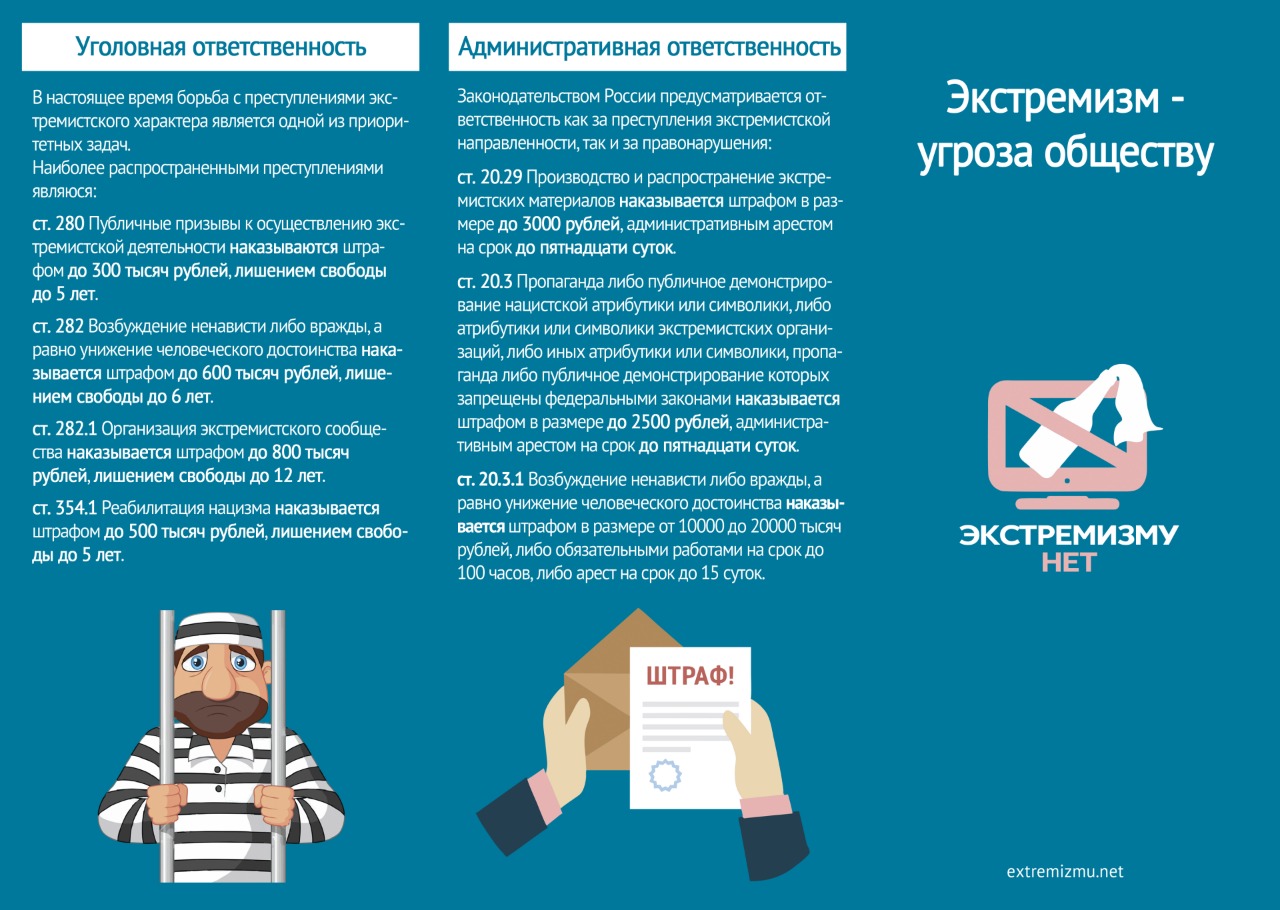 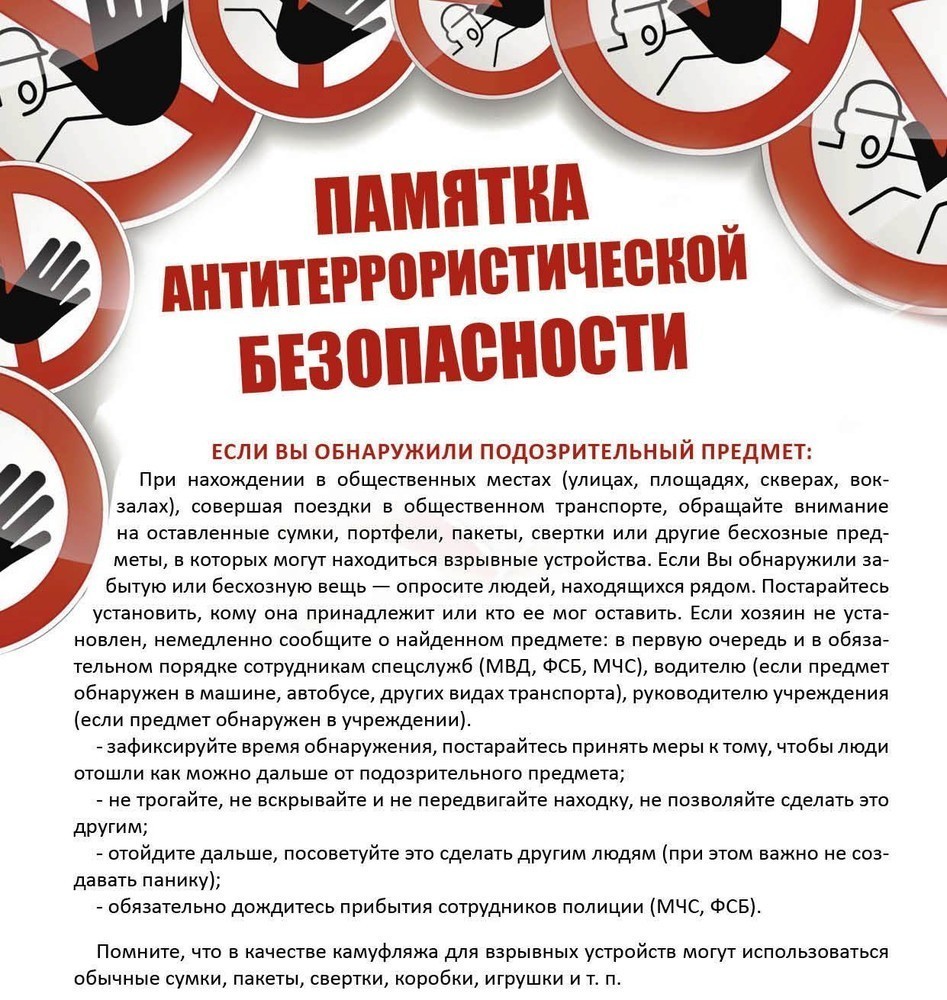 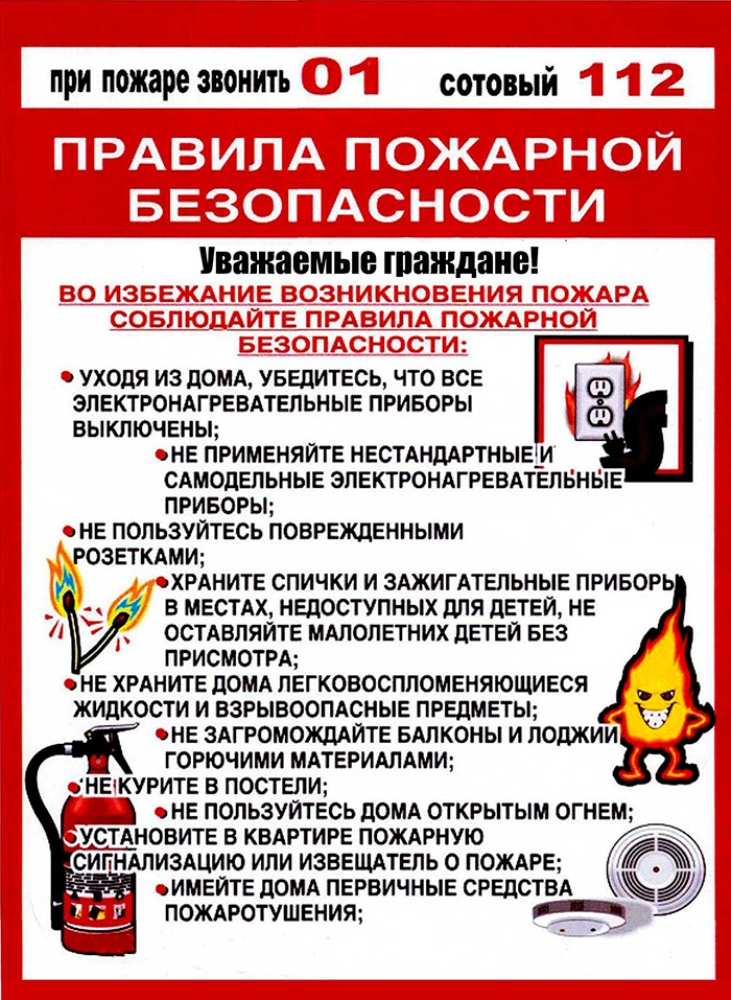 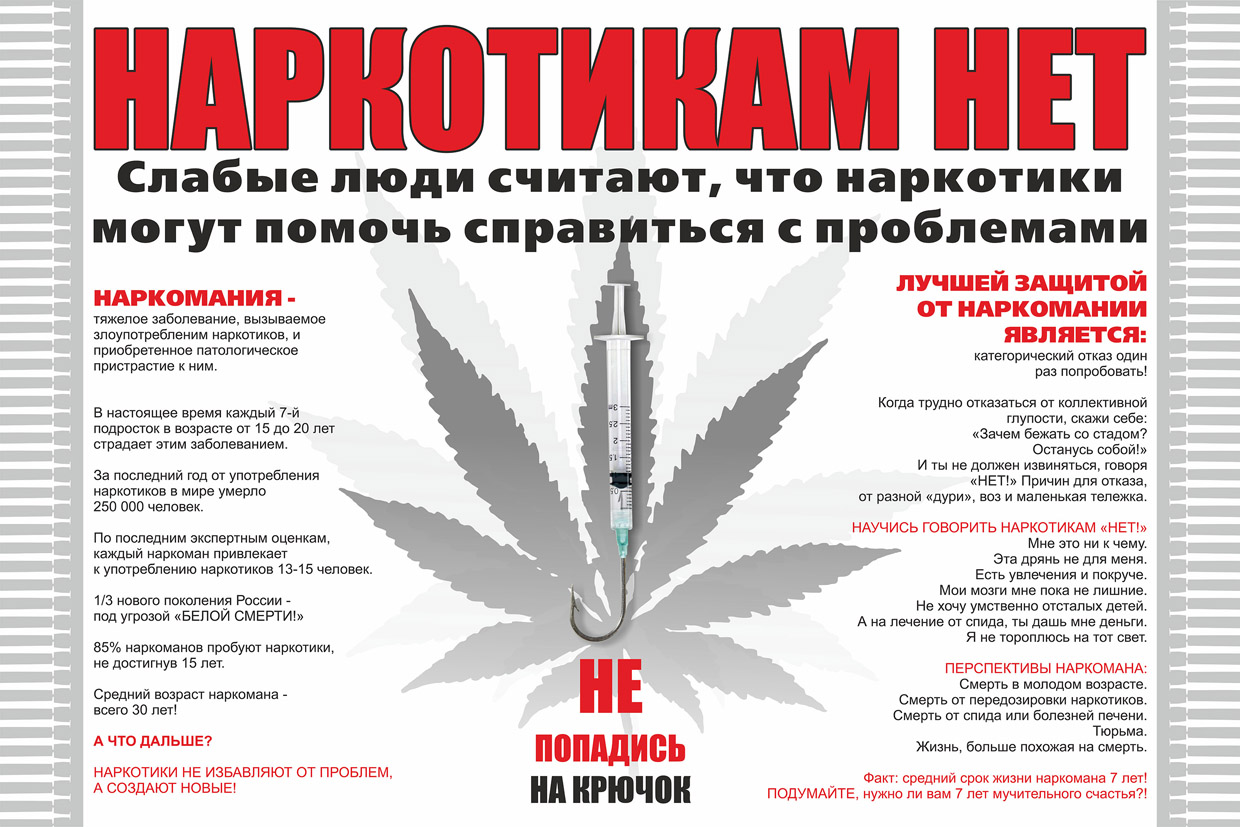 Издается по мере накопления предназначенных к официальному опубликованию муниципальных правовых актов, официальных сообщений и материалов органов местного самоуправления муниципального образования «Лысогорское сельское поселение, но не реже 1 раза в квартал.Распространяется БЕСПЛАТНО.Тираж 20 экз.Главный редактор средства  массовой информации – периодическое печатное издание – «Информационный бюллетень Лысогорского сельского поселения» - Глава Администрации Лысогорского сельского поселения БОШКОВА Наталья Витальевна.Адрес редакции и издателя: 346959, Ростовская область, Куйбышевский район, с.Лысогорка, ул. Кооперативная, д. 8.Тел.:8(863)48-36-3-45Факс: 8(863)48-36-3-94E-mail: lsp-adm@mail.ru, sp19205@donpac.ruВ связи с выявленными Контрольно-счетной палатой Ростовской области нарушениями при проверке законности и эффективности формирования и использования средств бюджета муниципального образования «Лысогорское сельское поселение» и в соответствии с Постановлением Администрации Лысогорского сельского поселения от 19.03.2018 № 35 «Об утверждении Порядка разработки, реализации и оценки эффективности муниципальных программ Лысогорского сельского поселения»           постановляю:          1. Внести изменения в муниципальную программу Лысогорского сельского поселения «Энергоэффективность и развитие энергетики» согласно приложению, приложение к постановлению Администрации Лысогорского сельского поселения № 113 от 23.10.2018 г. изложить в редакции, согласно приложению.	2. Контроль за исполнением настоящего постановления оставляю за собой.Глава Администрации Лысогорского сельского поселения                                                   Н.В. БошковаПостановление вносит  главный специалист В связи с выявленными Контрольно-счетной палатой Ростовской области нарушениями при проверке законности и эффективности формирования и использования средств бюджета муниципального образования «Лысогорское сельское поселение» и в соответствии с Постановлением Администрации Лысогорского сельского поселения от 19.03.2018 № 35 «Об утверждении Порядка разработки, реализации и оценки эффективности муниципальных программ Лысогорского сельского поселения»           постановляю:          1. Внести изменения в муниципальную программу Лысогорского сельского поселения «Энергоэффективность и развитие энергетики» согласно приложению, приложение к постановлению Администрации Лысогорского сельского поселения № 113 от 23.10.2018 г. изложить в редакции, согласно приложению.	2. Контроль за исполнением настоящего постановления оставляю за собой.Глава Администрации Лысогорского сельского поселения                                                   Н.В. БошковаПостановление вносит  главный специалист Наименование муниципальной программыМуниципальная программа Лысогорского сельского поселения «Энергосбережение и повышение энергетической эффективности»Ответственный исполнитель муниципальной программыАдминистрация Лысогорского сельского поселенияСоисполнители программыОтсутствуютУчастники муниципальной программыАдминистрация Лысогорского сельского поселенияПодпрограммы муниципальной программы «Энергосбережение и повышение энергетической эффективности»«Развитие газотранспортной системы»Программно-целевые инструменты муниципальной программыОтсутствуют Цель муниципальной программыУлучшение качества жизни населения в сельском поселении за счет перехода бюджетной и коммунальной сфер на энергосберегающий путь развития и рационального использования ресурсов при производстве, передаче и потреблении;Задачи муниципальной программы- обновление основных производственных фондов экономики поселения на базе новых ресурсосберегающих технологий и автоматизированных систем учета;- сокращение в сопоставимых условиях расходов бюджета поселения на оплату коммунальных услуг;- снижение удельных показателей потребления топлива и энергоресурсов при производстве энергоемких видов продукции, в общественных и жилых зданиях;- повышение уровня ответственности за неэффективную деятельность по использованию энергоресурсов;- наращивание темпов оснащения зданий средствами инструментального учета, контроля и автоматического регулирования энергоносителей;- совершенствование и повышение достоверности статистического учета и отчетности по производству, передаче и потреблению энергетических ресурсов;- концентрация ресурсов на работах по ремонту объектов жилищно-коммунальной инфраструктуры сельского поселения;- осуществление в бюджетной сфере сельского поселения расчетов за потребление энергоресурсов по приборам учета;- обеспечение в бюджетной сфере сельского поселения проведения обязательных энергетических обследований зданий;- обеспечение в бюджетной сфере сельского поселения замены ламп накаливания на энергосберегающие, в том числе на светодиодные;- развитие рынка энергосервисных услуг и услуг по проведению энергетического обследования на территории сельского поселения;- популяризация применения мер по энергосбережению;- создание условий для привлечения внебюджетных средств на финансирование комплексных мер по энергосбережению, повышению энергоэффективностиЦелевые индикаторы и показатели муниципальной программы- доля объема электрической энергии, расчеты за потребление которой осуществляются на основании показаний приборов учета, в общем объеме электрической энергии, потребляемой на территории Лысогорского сельского поселения;- доля объема тепловой энергии (далее - ТЭ), расчеты за потребление которой осуществляются на основании показаний приборов учета, в общем объеме ТЭ, потребляемой на территории Лысогорского сельского поселения сельского поселения;- доля объема холодной воды, расчеты за потребление которой осуществляются на основании показаний приборов учета, в общем объеме холодной воды, потребляемой на территории Лысогорского сельского поселения сельского поселения;- доля объема природного газа, расчеты за потребление которого осуществляются на основании показаний приборов учета, в общем объеме природного газа, потребляемого на территории Лысогорского сельского поселения.  Этапы и сроки реализации муниципальной программы - реализуется в 2019 – 2030 годах, этапы реализации муниципальной программы не выделяются.Ресурсное обеспечение муниципальной программыВсего объем финансирования муниципальной программы с 2019 по 2030 годы составляет 300,00 тыс. рублей:2019 год – 25,0 тыс. рублей;2020 год – 25,0 тыс. рублей;2021 год – 25,0 тыс. рублей;2022 год – 25,0 тыс. рублей;2023 год – 25,0 тыс. рублей;2024 год – 25,0 тыс. рублей;2025 год – 25,0 тыс. рублей;2026 год – 25,0 тыс. рублей;2027 год – 25,0 тыс. рублей;2028 год – 25,0 тыс. рублей;2029 год – 25,0 тыс. рублей;2030 год – 25,0 тыс. рублей. в том числе:по годам реализации из средств местного бюджета:2019 год – 25,0 тыс. рублей;2020 год – 25,0 тыс. рублей;2021 год – 25,0 тыс. рублей;2022 год – 25,0 тыс. рублей;2023 год – 25,0 тыс. рублей;2024 год – 25,0 тыс. рублей;2025 год – 25,0 тыс. рублей;2026 год – 25,0 тыс. рублей;2027 год – 25,0 тыс. рублей;2028 год – 25,0 тыс. рублей;2029 год – 25,0 тыс. рублей;2030 год – 25,0 тыс. рублей.Ожидаемые результаты реализации муниципальной программыв результате реализации Программы к 2030 году возможно обеспечить:- ежегодное снижение потребления энергоресурсов не менее 3% - за весь период реализации программы;- снижение расходов бюджета на финансирование оплаты коммунальных услуг.Наименование муниципальной подпрограммыПодпрограмма  «Энергосбережение и повышение энергетической эффективности»Ответственный исполнитель подпрограммыАдминистрация Лысогорского сельского поселенияСоисполнители подпрограммыотсутствуютУчастники подпрограммыАдминистрация Лысогорского сельского поселенияПрограммно-целевые инструменты подпрограммыотсутствуют Цели подпрограммыУлучшение качества  жизни населения в сельском поселении за счет перехода бюджетной и коммунальной сфер на энергосберегающий путь развития и рационального использования ресурсов при производстве, передаче и потреблении.Задачи подпрограммы- обновление основных производственных фондов экономики поселения на базе новых ресурсосберегающих технологий и автоматизированных систем учета;- сокращение в сопоставимых условиях расходов бюджета поселения на оплату коммунальных услуг;- снижение удельных показателей потребления топлива и энергоресурсов при производстве энергоемких видов продукции, в общественных и жилых зданиях;- повышение уровня ответственности за неэффективную деятельность по использованию энергоресурсов;- наращивание темпов оснащения зданий средствами инструментального учета, контроля и автоматического регулирования энергоносителей;- совершенствование и повышение достоверности статистического учета и отчетности по производству, передаче и потреблению энергетических ресурсов;- концентрация ресурсов на работах по ремонту объектов жилищно-коммунальной инфраструктуры сельского поселения;- осуществление в бюджетной сфере сельского поселения расчетов за потребление энергоресурсов по приборам учета;- обеспечение в бюджетной сфере сельского поселения проведения обязательных энергетических обследований зданий;- обеспечение в бюджетной сфере сельского поселения замены ламп накаливания на энергосберегающие, в том числе на светодиодные;- развитие рынка энергосервисных услуг и услуг по проведению энергетического обследования на территории сельского поселения;- популяризация применения мер по энергосбережению;- создание условий для привлечения внебюджетных средств на финансирование комплексных мер по энергосбережению, повышению энергоэффективностиЦелевые индикаторы и показатели подпрограммы- доля объема электрической энергии, расчеты за потребление которой осуществляются на основании показаний приборов учета, в общем объеме электрической энергии, потребляемой на территории Лысогорского сельского поселения;- доля объема тепловой энергии (далее - ТЭ), расчеты за потребление которой осуществляются на основании показаний приборов учета, в общем объеме ТЭ, потребляемой на территории Лысогорского сельского поселения сельского поселения;- доля объема холодной воды, расчеты за потребление которой осуществляются на основании показаний приборов учета, в общем объеме холодной воды, потребляемой на территории Лысогорского сельского поселения сельского поселения;- доля объема природного газа, расчеты за потребление которого осуществляются на основании показаний приборов учета, в общем объеме природного газа, потребляемого на территории Лысогорского сельского поселения.  Этапы и сроки реализации подпрограммы - реализуется в 2019 – 2030 годах, этапы реализации муниципальной программы не выделяются.Ресурсное обеспечение подпрограммыВсего объем финансирования подпрограммы с 2019 по 2030 годы составляет 300,00 тыс. рублей:2019 год – 25,0 тыс. рублей;2020 год – 25,0 тыс. рублей;2021 год – 25,0 тыс. рублей;2022 год – 25,0 тыс. рублей;2023 год – 25,0 тыс. рублей;2024 год – 25,0 тыс. рублей;2025 год – 25,0 тыс. рублей;2026 год – 25,0 тыс. рублей;2027 год – 25,0 тыс. рублей;2028 год – 25,0 тыс. рублей;2029 год – 25,0 тыс. рублей;2030 год – 25,0 тыс. рублей. в том числе:по годам реализации из средств местного бюджета:2019 год – 25,0 тыс. рублей;2020 год – 25,0 тыс. рублей;2021 год – 5,0 тыс. рублей;2022 год – 25,0 тыс. рублей;2023 год – 25,0 тыс. рублей;2024 год – 25,0 тыс. рублей;2025 год – 25,0 тыс. рублей;2026 год – 25,0 тыс. рублей;2027 год – 25,0 тыс. рублей;2028 год – 25,0 тыс. рублей;2029 год – 25,0 тыс. рублей;2030 год – 25,0 тыс. рублей.Ожидаемые результаты реализации подпрограммы в результате реализации Программы к 2030 году возможно обеспечить:- ежегодное снижение потребления энергоресурсов не менее 3% - за весь период реализации подпрограммы;- снижение расходов бюджета на финансирование оплаты коммунальных услуг.Наименование подпрограммы –подпрограмма «Развитие газотранспортной системы» (далее – подпрограмма 2)Ответственный исполнитель подпрограммы –Администрация Лысогорского сельского поселенияУчастники подпрограммы –отсутствуют;Программно-целевые инструменты подпрограммы –отсутствуютЦель подпрограммы –повышение уровня газификации потребителей Лысогорского сельского поселенияЗадачи подпрограммы –модернизация и расширение газотранспортной системыЦелевые показатели подпрограммы –количество разработанной проектно-сметной документации на строительство и реконструкцию объектов газоснабжения;протяженность построенных и реконструированных сетей газоснабженияЭтапы и сроки реализации подпрограммы –2019 – 2030 годы;Этапы реализации подпрограммы не выделяютсяРесурсное обеспечение подпрограммы –общий объем финансирования подпрограммы 
составляет 0,00 тыс. рублей.*Объемы финансирования по мероприятиям подпрограммы муниципальной программы подлежат уточнению после утверждения бюджета поселения на соответствующий периодОжидаемые результаты реализации подпрограммы –повышение удовлетворенности населения Лысогорского сельского поселения уровнем газификации Таблица №1к муниципальной программеЛысогорского сельского поселения  «Энергоэфективность и развитие энергетики»№п/пНаименование целевыхпоказателейЕдиница измеренияЗначения целевых показателей нарастающим итогомЗначения целевых показателей нарастающим итогомЗначения целевых показателей нарастающим итогомЗначения целевых показателей нарастающим итогомЗначения целевых показателей нарастающим итогомЗначения целевых показателей нарастающим итогомЗначения целевых показателей нарастающим итогомЗначения целевых показателей нарастающим итогомЗначения целевых показателей нарастающим итогомЗначения целевых показателей нарастающим итогомЗначения целевых показателей нарастающим итогомЗначения целевых показателей нарастающим итогом№п/пНаименование целевыхпоказателейЕдиница измерения201920202021202220232024202520262027202820292030123456789101112131415 Муниципальная программа «Энергоэффективность и развитие энергетики» и  подпрограмма «Энергосбережение и повышение энергетической эффективности» Муниципальная программа «Энергоэффективность и развитие энергетики» и  подпрограмма «Энергосбережение и повышение энергетической эффективности» Муниципальная программа «Энергоэффективность и развитие энергетики» и  подпрограмма «Энергосбережение и повышение энергетической эффективности» Муниципальная программа «Энергоэффективность и развитие энергетики» и  подпрограмма «Энергосбережение и повышение энергетической эффективности» Муниципальная программа «Энергоэффективность и развитие энергетики» и  подпрограмма «Энергосбережение и повышение энергетической эффективности» Муниципальная программа «Энергоэффективность и развитие энергетики» и  подпрограмма «Энергосбережение и повышение энергетической эффективности» Муниципальная программа «Энергоэффективность и развитие энергетики» и  подпрограмма «Энергосбережение и повышение энергетической эффективности» Муниципальная программа «Энергоэффективность и развитие энергетики» и  подпрограмма «Энергосбережение и повышение энергетической эффективности» Муниципальная программа «Энергоэффективность и развитие энергетики» и  подпрограмма «Энергосбережение и повышение энергетической эффективности» Муниципальная программа «Энергоэффективность и развитие энергетики» и  подпрограмма «Энергосбережение и повышение энергетической эффективности» Муниципальная программа «Энергоэффективность и развитие энергетики» и  подпрограмма «Энергосбережение и повышение энергетической эффективности» Муниципальная программа «Энергоэффективность и развитие энергетики» и  подпрограмма «Энергосбережение и повышение энергетической эффективности» Муниципальная программа «Энергоэффективность и развитие энергетики» и  подпрограмма «Энергосбережение и повышение энергетической эффективности» Муниципальная программа «Энергоэффективность и развитие энергетики» и  подпрограмма «Энергосбережение и повышение энергетической эффективности» Муниципальная программа «Энергоэффективность и развитие энергетики» и  подпрограмма «Энергосбережение и повышение энергетической эффективности»1  Доля объема электрической энергии, расчеты за потребление которой осуществляются на основании показаний приборов учета, в общем объеме электрической энергии, потребляемой на территории  Лысогорского  сельского поселенияпроцент9193951001001001001001001001001002   Доля объема тепловой энергии (далее - ТЭ), расчеты за потребление которой осуществляются на основании показаний приборов учета, в общем объеме ТЭ, потребляемой на территории Лысогорского сельского поселенияпроцент100100100100100100100100100100100100  3   Доля объема холодной воды, расчеты за потребление которой осуществляются на основании показаний приборов учета, в общем объеме холодной воды, потребляемой на территории Лысогорского сельского поселенияпроцент1001001001001001001001001001001001004   Доля объема природного газа, расчеты за потребление которого осуществляются на основании показаний приборов учета, в общем объеме природного газа, потребляемого на территории Лысогорского сельского поселенияпроцент100100100100100100100100100100100100         1. Подпрограмма «Энергосбережение и повышение энергетической эффективности»              1. Подпрограмма «Энергосбережение и повышение энергетической эффективности»              1. Подпрограмма «Энергосбережение и повышение энергетической эффективности»              1. Подпрограмма «Энергосбережение и повышение энергетической эффективности»              1. Подпрограмма «Энергосбережение и повышение энергетической эффективности»              1. Подпрограмма «Энергосбережение и повышение энергетической эффективности»              1. Подпрограмма «Энергосбережение и повышение энергетической эффективности»              1. Подпрограмма «Энергосбережение и повышение энергетической эффективности»              1. Подпрограмма «Энергосбережение и повышение энергетической эффективности»              1. Подпрограмма «Энергосбережение и повышение энергетической эффективности»              1. Подпрограмма «Энергосбережение и повышение энергетической эффективности»              1. Подпрограмма «Энергосбережение и повышение энергетической эффективности»              1. Подпрограмма «Энергосбережение и повышение энергетической эффективности»              1. Подпрограмма «Энергосбережение и повышение энергетической эффективности»              1. Подпрограмма «Энергосбережение и повышение энергетической эффективности»     1.1Экономия электрической энергии в натуральном выражениитыс. кВт.ч1,41,71,92,22,52,72,93,03,13,23,33,41.2Экономия тепловой энергии в натуральном выраженииГкал0,00,00,00,00,00,00,00,00,00,00,00,01.3Экономия воды в натуральном выражениитыс. м30,0020,0020,0020,0020,0020,0020,0020,0020,0020,0020,0020,0021.4Доля объемов ЭЭ, потребляемой бюджетным учреждением (далее – БУ), расчеты за которую осуществляются с использованием приборов учета, в общем объеме ЭЭ, потребляемой БУ на территории   Лысогорского сельского поселенияпроцент9193951001001001001001001001001001.5Доля объемов ТЭ, потребляемой БУ, расчеты за которую осуществляются с использованием приборов учета, в общем объеме ТЭ, потребляемой БУ на территории Лысогорского сельского поселенияпроцент0,00,00,00,00,00,00,00,00,00,00,00,01.6Доля объемов воды, потребляемой БУ, расчеты за которую осуществляются с использованием приборов учета, в общем объеме ЭЭ, потребляемой БУ на территории Лысогорского сельского поселенияпроцент1001001001001001001001001001001001001.7Доля объемов природного газа, потребляемого БУ, расчеты за который осуществляются с использованием приборов учета, в общем объеме природного газа, потребляемого БУ на территории Лысогорского сельского поселенияпроцент1001001001001001001001001001001001001.8Доля БУ, финансируемых за счет бюджета   Лысогорского сельского поселения, в общем объеме БУ, в отношении которых проведено обязательное энергетическое обследованиепроцент1001001001001001001001001001001001001.9Число энергосервисных договоров, заключенных муниципальными заказчикамиштук0000000000001.10Доля товаров, работ, услуг, закупаемых для  муниципальных нужд в соответствии с требованиями энергетической эффективности, в общем объеме закупаемых товаров, работ, услуг для  муниципальных нуждпроцент1001001001001001001001001001001001001.11Предельное количество этапов (процедур), необходимых для технологического присоединенияединиц3333333333331.12Предельный срок подключения потребителей (до 150 кВт) с даты поступления заявки на технологическое присоединение до даты подписания акта о технологическом присоединениидней4040404040404040404040401.13Стоимость услуг по технологическому присоединению к объектам электросетевого хозяйствапроцент93,893,893,893,893,893,893,893,893,893,893,893,8Подпрограмма 2 «Развитие газотранспортной системы»Подпрограмма 2 «Развитие газотранспортной системы»Подпрограмма 2 «Развитие газотранспортной системы»Подпрограмма 2 «Развитие газотранспортной системы»Подпрограмма 2 «Развитие газотранспортной системы»Подпрограмма 2 «Развитие газотранспортной системы»Подпрограмма 2 «Развитие газотранспортной системы»Подпрограмма 2 «Развитие газотранспортной системы»Подпрограмма 2 «Развитие газотранспортной системы»Подпрограмма 2 «Развитие газотранспортной системы»Подпрограмма 2 «Развитие газотранспортной системы»Подпрограмма 2 «Развитие газотранспортной системы»Подпрограмма 2 «Развитие газотранспортной системы»Подпрограмма 2 «Развитие газотранспортной системы»Подпрограмма 2 «Развитие газотранспортной системы»1.14Показатель 2.1. Количество разработанной проектно-сметной документации на строительство и реконструкцию объектов газоснабженияединиц0000000000001.15Показатель 2.2. Протяженность построенных и реконструированных сетей газоснабжениякм0,00,00,00,00,00,00,00,00,00,00,00,0Таблица № 2Таблица № 2к муниципальной программе Лысогорского сельского поселения  «Энергоэффективность и развитие энергетики»№
п/п№
п/пНомер и наименование 
основного мероприятия, приоритетного основного мероприятия, мероприятия ведомственной целевой программы Номер и наименование 
основного мероприятия, приоритетного основного мероприятия, мероприятия ведомственной целевой программы Соисполнитель, участник, ответственный за исполнение основного мероприятия приоритетного основного мероприятия, мероприятия ВЦПСоисполнитель, участник, ответственный за исполнение основного мероприятия приоритетного основного мероприятия, мероприятия ВЦПСрокСрокСрокСрокОжидаемый 
результат 
(краткое описание)Ожидаемый 
результат 
(краткое описание)Последствия 
нереализации основного 
мероприятия, приоритетного основного мероприятия, мероприятия ведомственной 
целевой
программыПоследствия 
нереализации основного 
мероприятия, приоритетного основного мероприятия, мероприятия ведомственной 
целевой
программыСвязь с 
показателями муниципальной
программы 
(подпрограммы)Связь с 
показателями муниципальной
программы 
(подпрограммы)Связь с 
показателями муниципальной
программы 
(подпрограммы)№
п/п№
п/пНомер и наименование 
основного мероприятия, приоритетного основного мероприятия, мероприятия ведомственной целевой программы Номер и наименование 
основного мероприятия, приоритетного основного мероприятия, мероприятия ведомственной целевой программы Соисполнитель, участник, ответственный за исполнение основного мероприятия приоритетного основного мероприятия, мероприятия ВЦПСоисполнитель, участник, ответственный за исполнение основного мероприятия приоритетного основного мероприятия, мероприятия ВЦПначала 
реализацииначала 
реализацииокончания 
реализацииокончания 
реализацииОжидаемый 
результат 
(краткое описание)Ожидаемый 
результат 
(краткое описание)Последствия 
нереализации основного 
мероприятия, приоритетного основного мероприятия, мероприятия ведомственной 
целевой
программыПоследствия 
нереализации основного 
мероприятия, приоритетного основного мероприятия, мероприятия ведомственной 
целевой
программыСвязь с 
показателями муниципальной
программы 
(подпрограммы)Связь с 
показателями муниципальной
программы 
(подпрограммы)Связь с 
показателями муниципальной
программы 
(подпрограммы)11223344556677888Подпрограмма 1 «Энергосбережение и повышение энергетической эффективности»Подпрограмма 1 «Энергосбережение и повышение энергетической эффективности»Подпрограмма 1 «Энергосбережение и повышение энергетической эффективности»Подпрограмма 1 «Энергосбережение и повышение энергетической эффективности»Подпрограмма 1 «Энергосбережение и повышение энергетической эффективности»Подпрограмма 1 «Энергосбережение и повышение энергетической эффективности»Подпрограмма 1 «Энергосбережение и повышение энергетической эффективности»Подпрограмма 1 «Энергосбережение и повышение энергетической эффективности»Подпрограмма 1 «Энергосбережение и повышение энергетической эффективности»Подпрограмма 1 «Энергосбережение и повышение энергетической эффективности»Подпрограмма 1 «Энергосбережение и повышение энергетической эффективности»Подпрограмма 1 «Энергосбережение и повышение энергетической эффективности»Подпрограмма 1 «Энергосбережение и повышение энергетической эффективности»Подпрограмма 1 «Энергосбережение и повышение энергетической эффективности»Подпрограмма 1 «Энергосбережение и повышение энергетической эффективности»Подпрограмма 1 «Энергосбережение и повышение энергетической эффективности»Подпрограмма 1 «Энергосбережение и повышение энергетической эффективности»Цель подпрограммы 1. Повышение энергетической эффективности организаций с участием муниципального образованияЦель подпрограммы 1. Повышение энергетической эффективности организаций с участием муниципального образованияЦель подпрограммы 1. Повышение энергетической эффективности организаций с участием муниципального образованияЦель подпрограммы 1. Повышение энергетической эффективности организаций с участием муниципального образованияЦель подпрограммы 1. Повышение энергетической эффективности организаций с участием муниципального образованияЦель подпрограммы 1. Повышение энергетической эффективности организаций с участием муниципального образованияЦель подпрограммы 1. Повышение энергетической эффективности организаций с участием муниципального образованияЦель подпрограммы 1. Повышение энергетической эффективности организаций с участием муниципального образованияЦель подпрограммы 1. Повышение энергетической эффективности организаций с участием муниципального образованияЦель подпрограммы 1. Повышение энергетической эффективности организаций с участием муниципального образованияЦель подпрограммы 1. Повышение энергетической эффективности организаций с участием муниципального образованияЦель подпрограммы 1. Повышение энергетической эффективности организаций с участием муниципального образованияЦель подпрограммы 1. Повышение энергетической эффективности организаций с участием муниципального образованияЦель подпрограммы 1. Повышение энергетической эффективности организаций с участием муниципального образованияЦель подпрограммы 1. Повышение энергетической эффективности организаций с участием муниципального образованияЦель подпрограммы 1. Повышение энергетической эффективности организаций с участием муниципального образованияЦель подпрограммы 1. Повышение энергетической эффективности организаций с участием муниципального образованияЗадача 1 подпрограммы 1 «Обеспечение уровня оснащенности приборами учета используемых энергетических ресурсов»Задача 1 подпрограммы 1 «Обеспечение уровня оснащенности приборами учета используемых энергетических ресурсов»Задача 1 подпрограммы 1 «Обеспечение уровня оснащенности приборами учета используемых энергетических ресурсов»Задача 1 подпрограммы 1 «Обеспечение уровня оснащенности приборами учета используемых энергетических ресурсов»Задача 1 подпрограммы 1 «Обеспечение уровня оснащенности приборами учета используемых энергетических ресурсов»Задача 1 подпрограммы 1 «Обеспечение уровня оснащенности приборами учета используемых энергетических ресурсов»Задача 1 подпрограммы 1 «Обеспечение уровня оснащенности приборами учета используемых энергетических ресурсов»Задача 1 подпрограммы 1 «Обеспечение уровня оснащенности приборами учета используемых энергетических ресурсов»Задача 1 подпрограммы 1 «Обеспечение уровня оснащенности приборами учета используемых энергетических ресурсов»Задача 1 подпрограммы 1 «Обеспечение уровня оснащенности приборами учета используемых энергетических ресурсов»Задача 1 подпрограммы 1 «Обеспечение уровня оснащенности приборами учета используемых энергетических ресурсов»Задача 1 подпрограммы 1 «Обеспечение уровня оснащенности приборами учета используемых энергетических ресурсов»Задача 1 подпрограммы 1 «Обеспечение уровня оснащенности приборами учета используемых энергетических ресурсов»Задача 1 подпрограммы 1 «Обеспечение уровня оснащенности приборами учета используемых энергетических ресурсов»Задача 1 подпрограммы 1 «Обеспечение уровня оснащенности приборами учета используемых энергетических ресурсов»Задача 1 подпрограммы 1 «Обеспечение уровня оснащенности приборами учета используемых энергетических ресурсов»Задача 1 подпрограммы 1 «Обеспечение уровня оснащенности приборами учета используемых энергетических ресурсов»1.1.1.1.Основное мероприятие 1.1. Установка/замена приборов учета потребляемых энергоресурсов, в том числе приобретение, оплата выполнения необходимых проектных работ, предшествующих установке/заменеОсновное мероприятие 1.1. Установка/замена приборов учета потребляемых энергоресурсов, в том числе приобретение, оплата выполнения необходимых проектных работ, предшествующих установке/заменеАдминистрация Лысогорского сельского поселения Администрация Лысогорского сельского поселения 2019201920302030обеспечение расчетов бюджетных учреждений за потребляемые объемы энергетических ресурсов по приборам учетаобеспечение расчетов бюджетных учреждений за потребляемые объемы энергетических ресурсов по приборам учетане исполнение требований ст.13 Федерального закона от 23.11.2009 № 261-ФЗ не исполнение требований ст.13 Федерального закона от 23.11.2009 № 261-ФЗ не исполнение требований ст.13 Федерального закона от 23.11.2009 № 261-ФЗ влияет на достижение показателей 1, 1.1, 1.2, 1.3влияет на достижение показателей 1, 1.1, 1.2, 1.3Задача 2 подпрограммы 1 «Снижение объема используемых энергетических ресурсов в организациях с участием муниципального образования»Задача 2 подпрограммы 1 «Снижение объема используемых энергетических ресурсов в организациях с участием муниципального образования»Задача 2 подпрограммы 1 «Снижение объема используемых энергетических ресурсов в организациях с участием муниципального образования»Задача 2 подпрограммы 1 «Снижение объема используемых энергетических ресурсов в организациях с участием муниципального образования»Задача 2 подпрограммы 1 «Снижение объема используемых энергетических ресурсов в организациях с участием муниципального образования»Задача 2 подпрограммы 1 «Снижение объема используемых энергетических ресурсов в организациях с участием муниципального образования»Задача 2 подпрограммы 1 «Снижение объема используемых энергетических ресурсов в организациях с участием муниципального образования»Задача 2 подпрограммы 1 «Снижение объема используемых энергетических ресурсов в организациях с участием муниципального образования»Задача 2 подпрограммы 1 «Снижение объема используемых энергетических ресурсов в организациях с участием муниципального образования»Задача 2 подпрограммы 1 «Снижение объема используемых энергетических ресурсов в организациях с участием муниципального образования»Задача 2 подпрограммы 1 «Снижение объема используемых энергетических ресурсов в организациях с участием муниципального образования»Задача 2 подпрограммы 1 «Снижение объема используемых энергетических ресурсов в организациях с участием муниципального образования»Задача 2 подпрограммы 1 «Снижение объема используемых энергетических ресурсов в организациях с участием муниципального образования»Задача 2 подпрограммы 1 «Снижение объема используемых энергетических ресурсов в организациях с участием муниципального образования»Задача 2 подпрограммы 1 «Снижение объема используемых энергетических ресурсов в организациях с участием муниципального образования»Задача 2 подпрограммы 1 «Снижение объема используемых энергетических ресурсов в организациях с участием муниципального образования»Задача 2 подпрограммы 1 «Снижение объема используемых энергетических ресурсов в организациях с участием муниципального образования»1.2.1.2.Основное мероприятие 1.2. Приобретение энергосберегающего оборудования и материалов для муниципальных учрежденийОсновное мероприятие 1.2. Приобретение энергосберегающего оборудования и материалов для муниципальных учрежденийАдминистрация Лысогорского сельского поселения Администрация Лысогорского сельского поселения 2019201920302030повышение энергетической эффективности бюджетных учрежденийповышение энергетической эффективности бюджетных учрежденийснижение энергетической эффективности бюджетных учрежденийснижение энергетической эффективности бюджетных учрежденийвлияет на достижение показателей 1, 1.4,1.5,1.6влияет на достижение показателей 1, 1.4,1.5,1.6влияет на достижение показателей 1, 1.4,1.5,1.6Подпрограмма 2 «Развитие газотранспортной системы»»Подпрограмма 2 «Развитие газотранспортной системы»»Подпрограмма 2 «Развитие газотранспортной системы»»Подпрограмма 2 «Развитие газотранспортной системы»»Подпрограмма 2 «Развитие газотранспортной системы»»Подпрограмма 2 «Развитие газотранспортной системы»»Подпрограмма 2 «Развитие газотранспортной системы»»Подпрограмма 2 «Развитие газотранспортной системы»»Подпрограмма 2 «Развитие газотранспортной системы»»Подпрограмма 2 «Развитие газотранспортной системы»»Подпрограмма 2 «Развитие газотранспортной системы»»Подпрограмма 2 «Развитие газотранспортной системы»»Подпрограмма 2 «Развитие газотранспортной системы»»Подпрограмма 2 «Развитие газотранспортной системы»»Подпрограмма 2 «Развитие газотранспортной системы»»Подпрограмма 2 «Развитие газотранспортной системы»»Подпрограмма 2 «Развитие газотранспортной системы»»Цель подпрограммы 2. «Повышение уровня газификации потребителей Лысогорского сельского поселения»Цель подпрограммы 2. «Повышение уровня газификации потребителей Лысогорского сельского поселения»Цель подпрограммы 2. «Повышение уровня газификации потребителей Лысогорского сельского поселения»Цель подпрограммы 2. «Повышение уровня газификации потребителей Лысогорского сельского поселения»Цель подпрограммы 2. «Повышение уровня газификации потребителей Лысогорского сельского поселения»Цель подпрограммы 2. «Повышение уровня газификации потребителей Лысогорского сельского поселения»Цель подпрограммы 2. «Повышение уровня газификации потребителей Лысогорского сельского поселения»Цель подпрограммы 2. «Повышение уровня газификации потребителей Лысогорского сельского поселения»Цель подпрограммы 2. «Повышение уровня газификации потребителей Лысогорского сельского поселения»Цель подпрограммы 2. «Повышение уровня газификации потребителей Лысогорского сельского поселения»Цель подпрограммы 2. «Повышение уровня газификации потребителей Лысогорского сельского поселения»Цель подпрограммы 2. «Повышение уровня газификации потребителей Лысогорского сельского поселения»Цель подпрограммы 2. «Повышение уровня газификации потребителей Лысогорского сельского поселения»Цель подпрограммы 2. «Повышение уровня газификации потребителей Лысогорского сельского поселения»Цель подпрограммы 2. «Повышение уровня газификации потребителей Лысогорского сельского поселения»Цель подпрограммы 2. «Повышение уровня газификации потребителей Лысогорского сельского поселения»Цель подпрограммы 2. «Повышение уровня газификации потребителей Лысогорского сельского поселения»Задача 1 подпрограммы 2 «Модернизация и расширение газотранспортной системы»Задача 1 подпрограммы 2 «Модернизация и расширение газотранспортной системы»Задача 1 подпрограммы 2 «Модернизация и расширение газотранспортной системы»Задача 1 подпрограммы 2 «Модернизация и расширение газотранспортной системы»Задача 1 подпрограммы 2 «Модернизация и расширение газотранспортной системы»Задача 1 подпрограммы 2 «Модернизация и расширение газотранспортной системы»Задача 1 подпрограммы 2 «Модернизация и расширение газотранспортной системы»Задача 1 подпрограммы 2 «Модернизация и расширение газотранспортной системы»Задача 1 подпрограммы 2 «Модернизация и расширение газотранспортной системы»Задача 1 подпрограммы 2 «Модернизация и расширение газотранспортной системы»Задача 1 подпрограммы 2 «Модернизация и расширение газотранспортной системы»Задача 1 подпрограммы 2 «Модернизация и расширение газотранспортной системы»Задача 1 подпрограммы 2 «Модернизация и расширение газотранспортной системы»Задача 1 подпрограммы 2 «Модернизация и расширение газотранспортной системы»Задача 1 подпрограммы 2 «Модернизация и расширение газотранспортной системы»Задача 1 подпрограммы 2 «Модернизация и расширение газотранспортной системы»Задача 1 подпрограммы 2 «Модернизация и расширение газотранспортной системы»2.1.2.1.Основное мероприятие 2.1. Разработка проектно-сметной документации на строительство и реконструкцию объектов газоснабженияОсновное мероприятие 2.1. Разработка проектно-сметной документации на строительство и реконструкцию объектов газоснабжения Администрация Лысогорского сельского поселения Администрация Лысогорского сельского поселения2019201920302030готовность к финансированию строительства и реконструкции объектов газоснабжения готовность к финансированию строительства и реконструкции объектов газоснабжения неготовность к финансированию строительства и реконструкции объектов газоснабжениянеготовность к финансированию строительства и реконструкции объектов газоснабжениявлияет на достижение показателей 2, 21влияет на достижение показателей 2, 21влияет на достижение показателей 2, 212.2.2.2.Основное мероприятие 2.2. Строительство и
 реконструкция объектов газоснабженияОсновное мероприятие 2.2. Строительство и
 реконструкция объектов газоснабжения Администрация Лысогорского сельского поселения Администрация Лысогорского сельского поселения2019201920302030повышение
надежности предоставления услуг газоснабжения населению Лысогорского сельского поселенияповышение
надежности предоставления услуг газоснабжения населению Лысогорского сельского поселенияснижение
надежности предоставления услуг газоснабжения населению Лысогорского сельского поселенияснижение
надежности предоставления услуг газоснабжения населению Лысогорского сельского поселениявлияет на достижение показателей 2, 2.2.влияет на достижение показателей 2, 2.2.влияет на достижение показателей 2, 2.2. Таблица № 3Таблица № 3к муниципальной программе Лысогорского сельского поселения  «Энергоэффективность и развитие энергетики»     Статус     Наименование           муниципальнойпрограммы, подпрограммы     муниципальной программыОтветственный  
  исполнитель   
 Ответственный  
  исполнитель   
    Код бюджетной   
   классификации   
   Код бюджетной   
   классификации   
   Код бюджетной   
   классификации   
   Код бюджетной   
   классификации   
   Код бюджетной   
   классификации   
   Код бюджетной   
   классификации   
   Код бюджетной   
   классификации   
   Код бюджетной   
   классификации   
    Расходы  (тыс. руб.), годы        Расходы  (тыс. руб.), годы        Расходы  (тыс. руб.), годы        Расходы  (тыс. руб.), годы        Расходы  (тыс. руб.), годы        Расходы  (тыс. руб.), годы        Расходы  (тыс. руб.), годы        Расходы  (тыс. руб.), годы        Расходы  (тыс. руб.), годы        Расходы  (тыс. руб.), годы        Расходы  (тыс. руб.), годы        Расходы  (тыс. руб.), годы        Расходы  (тыс. руб.), годы        Расходы  (тыс. руб.), годы        Расходы  (тыс. руб.), годы        Расходы  (тыс. руб.), годы        Расходы  (тыс. руб.), годы        Расходы  (тыс. руб.), годы        Расходы  (тыс. руб.), годы        Расходы  (тыс. руб.), годы        Расходы  (тыс. руб.), годы        Расходы  (тыс. руб.), годы        Расходы  (тыс. руб.), годы        Расходы  (тыс. руб.), годы         Статус     Наименование           муниципальнойпрограммы, подпрограммы     муниципальной программыОтветственный  
  исполнитель   
 Ответственный  
  исполнитель   
 ГРБСГРБСРзПрРзПрЦСРЦСРВРВР201920192020202020212021202220222023202320242024202520252026202620272027202820282029202920302030       1                   2                   3                3          4    4   5  5  6   6   7   7    8      8       9     9  10    10     11  11 12121313141415151616171718181919Муниципальная программа«Энергоэффективность и развитие энергетики»всего, в том числеХХХХХХХХ25,025,025,025,025,025,025,025,025,025,025,025,025,025,025,025,025,025,025,025,025,025,025,025,0Муниципальная программа«Энергоэффективность и развитие энергетики»АдминистрацииЛысогорского сельского поселения951951ХХХХХХ25,025,025,025,025,025,025,025,025,025,025,025,025,025,025,025,025,025,025,025,025,025,025,025,0Подпрограмма 1  «Энергосбережение и повышение энергетической эффективности»  всего, в том числеХХХХХХХХ25,025,025,025,025,025,025,025,025,025,025,025,025,025,025,025,025,025,025,025,025,025,025,025,0Подпрограмма 1  «Энергосбережение и повышение энергетической эффективности»  АдминистрацииЛысогорского сельского поселения951951ХХХХХХ25,025,025,025,025,025,025,025,025,025,025,025,025,025,025,025,025,025,025,025,025,025,025,025,0 Основное мероприятие 1.1.  Установка/замена
 приборов учета потребляемых энергоресурсов, в том числе приобретение, оплата выполнения необходимых проектных работ, предшествующих установке/заменевсего, в том числеХХХХХХХХ0,00,00,00,00,00,00,00,00,00,00,00,00,00,00,00,00,00,00,00,00,00,00,00,0 Основное мероприятие 1.1.  Установка/замена
 приборов учета потребляемых энергоресурсов, в том числе приобретение, оплата выполнения необходимых проектных работ, предшествующих установке/заменеАдминистрацииЛысогорского сельского поселения951951ХХХХХХ0,00,00,00,00,00,00,00,00,00,00,00,00,00,00,00,00,00,00,00,00,00,00,00,0Основное мероприятие 1.2.  Приобретение 
энергосберегающего оборудования и материалов всего, в том числеХХХХХХХХ25,025,025,025,025,025,025,025,025,025,025,025,025,025,025,025,025,025,025,025,025,025,025,025,0Основное мероприятие 1.2.  Приобретение 
энергосберегающего оборудования и материалов АдминистрацииЛысогорского сельского поселения951951ХХХХХХ25,025,025,025,025,025,025,025,025,025,025,025,025,025,025,025,025,025,025,025,025,025,025,025,0Подпрограмма 2
«Развитие 
газотранспортной системы»всего, в том числеХХХХХХХХ0,00,00,00,00,00,00,00,00,00,00,00,00,00,00,00,00,00,00,00,00,00,00,00,0Подпрограмма 2
«Развитие 
газотранспортной системы»АдминистрацииЛысогорского сельского поселения951951ХХХХХХ0,00,00,00,00,00,00,00,00,00,00,00,00,00,00,00,00,00,00,00,00,00,00,00,0Основное мероприятие 2.1. Разработка
 проектно-сметной документации на строительство и реконструкцию объектов газоснабжениявсего, в том числеХХХХХХХХ0,00,00,00,00,00,00,00,00,00,00,00,00,00,00,00,00,00,00,00,00,00,00,00,0Основное мероприятие 2.1. Разработка
 проектно-сметной документации на строительство и реконструкцию объектов газоснабженияАдминистрацииЛысогорского сельского поселения951951ХХХХХХ0,00,00,00,00,00,00,00,00,00,00,00,00,00,00,00,00,00,00,00,00,00,00,00,0Основное мероприятие 2.2. Строительство и
реконструкция объектов газоснабжениявсего, в том числеХХХХХХХХ0,00,00,00,00,00,00,00,00,00,00,00,00,00,00,00,00,00,00,00,00,00,00,00,0Основное мероприятие 2.2. Строительство и
реконструкция объектов газоснабженияАдминистрацииЛысогорского сельского поселения951951ХХХХХХ0,00,00,00,00,00,00,00,00,00,00,00,00,00,00,00,00,00,00,00,00,00,00,00,0 Таблица № 4Таблица № 4к муниципальной программе Лысогорского сельского поселения  «Энергоэффективность и развитие энергетики»СтатусНаименование      
государственной программы,подпрограммы государственной программыОтветственный    
исполнитель,     
соисполнители
Оценка расходов (тыс. руб.), годыОценка расходов (тыс. руб.), годыОценка расходов (тыс. руб.), годыОценка расходов (тыс. руб.), годыОценка расходов (тыс. руб.), годыОценка расходов (тыс. руб.), годыОценка расходов (тыс. руб.), годыОценка расходов (тыс. руб.), годыОценка расходов (тыс. руб.), годыОценка расходов (тыс. руб.), годыОценка расходов (тыс. руб.), годыОценка расходов (тыс. руб.), годыСтатусНаименование      
государственной программы,подпрограммы государственной программыОтветственный    
исполнитель,     
соисполнители
201920202021202220232024202520262027202820292030123456789101112131415 Муниципальная программа«Энергоэффективность и развитие энергетики»всего25,05,05,05,05,05,05,05,05,05,05,05,0 Муниципальная программа«Энергоэффективность и развитие энергетики»районный бюджет0,00,00,00,00,00,00,00,00,00,00,00,0 Муниципальная программа«Энергоэффективность и развитие энергетики»областной бюджет  0,00,00,00,00,00,00,00,00,00,00,00,0 Муниципальная программа«Энергоэффективность и развитие энергетики»федеральный бюджет0,00,00,00,00,00,00,00,00,00,00,00,0 Муниципальная программа«Энергоэффективность и развитие энергетики»бюджет поселения  25,05,05,05,05,05,05,05,05,05,05,05,0 Муниципальная программа«Энергоэффективность и развитие энергетики»внебюджетные источники0,00,00,00,00,00,00,00,00,00,00,00,0Подпрограмма 1«Энергосбережение и повышение энергетической эффективности  Лысогорского сельского поселения»всего25,05,05,05,05,05,05,05,05,05,05,05,0Подпрограмма 1«Энергосбережение и повышение энергетической эффективности  Лысогорского сельского поселения»районный бюджет0,00,00,00,00,00,00,00,00,00,00,00,0Подпрограмма 1«Энергосбережение и повышение энергетической эффективности  Лысогорского сельского поселения»областной бюджет  0,00,00,00,00,00,00,00,00,00,00,00,0Подпрограмма 1«Энергосбережение и повышение энергетической эффективности  Лысогорского сельского поселения»федеральный бюджет0,00,00,00,00,00,00,00,00,00,00,00,0Подпрограмма 1«Энергосбережение и повышение энергетической эффективности  Лысогорского сельского поселения»бюджет поселения  25,05,05,05,05,05,05,05,05,05,05,05,0внебюджетные источники0,00,00,00,00,00,00,00,00,00,00,00,0Подпрограмма 2
«Развитие 
газотранспортной системы»всего0,00,00,00,00,00,00,00,00,00,00,00,0Подпрограмма 2
«Развитие 
газотранспортной системы»районный бюджет0,00,00,00,00,00,00,00,00,00,00,00,0Подпрограмма 2
«Развитие 
газотранспортной системы»областной бюджет  0,00,00,00,00,00,00,00,00,00,00,00,0Подпрограмма 2
«Развитие 
газотранспортной системы»федеральный бюджет0,00,00,00,00,00,00,00,00,00,00,00,0Подпрограмма 2
«Развитие 
газотранспортной системы»бюджет поселения  0,00,00,00,00,00,00,00,00,00,00,00,0Подпрограмма 2
«Развитие 
газотранспортной системы»внебюджетные источники0,00,00,00,00,00,00,00,00,00,00,00,0№  
п/пНаименование 
 показателяЕд. 
изм.Методика расчета показателя (формула) и методологические пояснения к показателю Базовые    
показатели   
(используемые 
  в формуле)123451.Доля объема электрической энергии, расчеты за потребление которой осуществляются на основании показаний приборов учета, в общем объеме электрической энергии, потребляемой на территории  сельского поселенияпроцент(п7(n)/п3(n)* 100%Показатель п3- Объем потребления электрической энергииПоказатель п7- Объем потребления ЭЭ, расчеты за которые осуществляются с использованием приборов учета (в части многоквартирных домов – с использованием коллективных приборов учета)2.Доля объема ТЭ, расчеты за потребление которой осуществляются на основании показаний приборов учета, в общем объеме ТЭ, потребляемой на территории  сельского поселенияпроцент(п8(n)/п4(n)* 100%Показатель п4 – Объем потребления тепловой энергииПоказатель п8- Объем потребления ТЭ, расчеты за которые осуществляются с использованием приборов учета (в части многоквартирных домов – с использованием коллективных приборов учета)3.Доля объема холодной воды, расчеты за потребление которой осуществляются на основании показаний приборов учета, в общем объеме холодной воды, потребляемой на территории  сельского поселенияпроцент(п59(n)/п60(n)* 100%Показатель п59- Объем потребления холодной водыПоказатель п60– Объем потребления холодной воды, расчеты за которые осуществляются с использованием приборов учета (в части многоквартирных домов – с использованием коллективных приборов учета) 4.Доля объема природного газа, расчеты за потребление которого осуществляются на основании показаний приборов учета, в общем объеме природного газа, потребляемого на территории сельского поселенияпроцент(п10(n)/п6(n)*100%Показатель п6- Объем потребления природного газаПоказатель п10 – Объем потребления природного газа, расчеты за который осуществляются с использованием приборов учета (в части многоквартирных домов – с использованием индивидуальных и общих приборов учета)5.Экономия электрической энергии в натуральном выражениитыс.кВтч[(А.1.(2007) – А.1.(n))/ А.1.(2007)]* п3(2007)Показатель п3 – Объем потребления электрической энергии6.Экономия тепловой энергии в натуральном выражениитыс.Гкал[(А.1.(2007) – А.1.(n))/ А.1.(2007)]* п4(2007)Показатель п4 – Объем потребления тепловой энергии7.Экономия воды в натуральном выражениитыс.куб.м[(А.1.(2007) – А.1.(n))/ А.1.(2007)]* п5(2007)Показатель п5- Объем потребления воды8.Доля объемов ЭЭ, потребляемой бюджетным учреждением (далее – БУ), расчеты за которую осуществляются с использованием приборов учета, в общем объеме ЭЭ, потребляемой БУ на территории Лысогорского сельского поселения процент(п19(n)/п20(n)* 100%Показатель п19 – Объем потребления ЭЭ бюджетным учреждением (далее – БУ), расчеты за которую осуществляются с использованием приборов учетаПоказатель п20 – Объем потребления ЭЭ БУ9.Доля объемов ТЭ, потребляемой БУ, расчеты за которую осуществляются с использованием приборов учета, в общем объеме ТЭ, потребляемой БУ на территории Лысогорского сельского поселенияпроцент(п21(n)/п22(n)* 100%Показатель п21 – Объем потребления ТЭ БУ, расчеты за которую осуществляются с использованием приборов учетаПоказатель п22 – Объем потребления ТЭ БУ10.Доля объемов воды, потребляемой БУ, расчеты за которую осуществляются с использованием приборов учета, в общем объеме воды, потребляемой БУ на территории Лысогорского сельского поселенияпроцент(п23(n)/п24(n)* 100%Показатель п23 – Объем потребления воды БУ, расчеты за которую осуществляются с использованием приборов учетаПоказатель п24 – Объем потребления воды БУ11.Доля объемов природного газа, потребляемого БУ, расчеты за который осуществляются с использованием приборов учета, в общем объеме природного газа, потребляемого БУ на территории Лысогорского сельского поселенияпроцент(п25(n)/п26(n)* 100%Показатель п25 – Объем потребления природного газа БУ, расчеты за который осуществляются с использованием приборов учетаПоказатель п26 – Объем потребления природного газа БУ12. Доля БУ, финансируемых за счет районного бюджета, в общем объеме БУ, в отношении которых проведено обязательное энергетическое обследование процент (п31(n)/п30(n)* 100% Показатель п30 – Общее количество БУПоказатель п31 – Количество БУ, финансируемых за счет бюджета субъекта Российской Федерации, в отношении которых проведено обязательное энергетическое обследование13. Число энергосервисных договоров, заключенных государственными заказчиками шт.п32(n)  Показатель п32 – Число энергосервисных договоров (контрактов), заключенных  муниципальными заказчиками14. Доля товаров, работ, услуг, закупаемых для  муниципальных нужд в соответствии с требованиями энергетической эффективности, в общем объеме закупаемых товаров, работ, услуг для  муниципальных нуждпроцент (п36(n)/п35(n)* 100%Показатель п35 – Общий объем товаров, работ, услуг из перечня товаров, работ, услуг, которые должны соответствовать требованиям энергетической эффективности, закупаемых для муниципальных нуждПоказатель п36 – Объем товаров, работ, услуг, закупаемых для  муниципальных нужд в соответствии с требованиями энергетической эффективностиНаименование муниципальнойпрограммы Лысогорского сельского поселения «Формирование комфортной  городской среды  Лысогорского  сельского поселения Куйбышевского района Ростовской области на 2018-2022 годы» (далее – программа)Ответственный исполнитель муниципальной
программы Лысогорского сельского поселенияСоисполнительмуниципальнойпрограммы Лысогорского сельского поселенияУчастники муниципальной программыЛысогорского сельского поселенияАдминистрация Лысогорского сельского поселения (главный специалист Лысогорского сельского поселения)  отсутствуютАдминистрация Лысогорского сельского поселения, ТОСы Лысогорского сельского поселенияПодпрограммы муниципальной программы Лысогорского сельского поселенияПодпрограмма 1. Благоустройство общественных территорий Лысогорского сельского поселенияПодпрограмма 2. Благоустройство дворовых территорий многоквартирных домов  Лысогорского  сельского поселенияЦель муниципальнойпрограммы Лысогорского сельского поселенияПовышение качества и комфорта городской среды в Лысогорском сельском поселении, повышение уровня благоустройства общественных территорий Задачи муниципальной программыЛысогорского сельского поселения- обеспечение формирования единого облика на территории с. Лысогорка;- обеспечение создания, содержания и развития объектов благоустройства на территории поселения;- повышение уровня вовлеченности заинтересованных граждан, организаций в реализацию мероприятий по благоустройству территорий.Целевые индикаторы и показатели муниципальной программыЛысогорского сельского поселенияуказаны в Приложении № 2Сроки и этапы реализации муниципальной программы Лысогорского сельского поселения2018-2022 годыЭтапы реализации Программы не выделяются.Ресурсное обеспечение муниципальной программы Лысогорского сельского поселенияОбъем финансирования Программы в 2018-2022 годах за счет всех источников составит – 18922,036 тыс. руб., в том числе: Бюджетные средства – 16996,32 тыс. руб., из них: - Федеральный бюджет – 8896,500 тыс. руб., в том числе:на 2018 год – 8896,500 тыс. руб.;на 2019 год – 0,00 тыс. руб.;на 2020 год – 0,00 тыс. руб.;на 2021 год – 0,00 тыс. руб.;на 2022 год – 0,00 тыс. руб.- Областной бюджет – 5221,400 тыс. руб., в том числе:на 2018 год – 1329,400 тыс. руб.;на 2019 год – 0,00 тыс. руб.;на 2020 год – 0,00 тыс. руб.;на 2021 год – 2000,00 тыс. руб.;на 2022 год – 1892,000 тыс. руб.- Местный бюджет – 2878,42 тыс. руб.:в 2018 году –    659,300   тыс. руб.;в 2019 году –    831,400   тыс. руб.;в 2020 году –    365,700   тыс. руб.;в 2021 году –    636,62   тыс. руб.;в 2022 году –    385,400 тыс. руб.Внебюджетные средства – 1925,716 тыс. руб., в том числе:на 2018 год – 1716,016 тыс. руб.;на 2019 год – 0,000 тыс. руб.;на 2020 год – 0,000 тыс. руб.;на 2021 год – 109,700 тыс. руб.;на 2022 год – 100,000 тыс. руб.Объемы финансирования Программы носят прогнозный характер и подлежат уточнению в установленном порядкеОжидаемые результаты реализации муниципальной программы Лысогорского сельского поселения - достижение следующих показателей до значения индикаторов, установленных в приложении № 2:доля площади благоустроенных общественных территорий по отношению к общей протяженности общественных территорий, нуждающихся в ремонтеНаименование подпрограммы муниципальной программы Лысогорского сельского поселения «Благоустройство общественных территорий Лысогорского сельского поселения» муниципальной программы «Формирование комфортной  городской среды  Лысогорского  сельского поселения Куйбышевского района Ростовской области на 2018-2022 годы» (далее – программа)Ответственный исполнитель подпрограммы муниципальной
программы Лысогорского сельского поселенияСоисполнитель подпрограммымуниципальнойпрограммы Лысогорского сельского поселенияУчастники подпрограммы муниципальной программыЛысогорского сельского поселенияАдминистрация Лысогорского сельского поселения (главный специалист Лысогорского сельского поселения)  отсутствуютАдминистрация Лысогорского сельского поселения, ТОСы Лысогорского сельского поселенияЦель подпрограммы муниципальнойпрограммы Лысогорского сельского поселенияПовышение качества и комфорта городской среды в Лысогорском сельском поселении, повышение уровня благоустройства общественных территорий Задачи подпрограммы муниципальной программыЛысогорского сельского поселения- обеспечение формирования единого облика на территории населенных пунктов;- обеспечение создания, содержания и развития объектов благоустройства на территории поселения;- повышение уровня вовлеченности заинтересованных граждан, организаций в реализацию мероприятий по благоустройству территорийЦелевые индикаторы и показатели подпрограммы муниципальной программыЛысогорского сельского поселенияуказаны в Приложении № 2Сроки и этапы реализации подпрограммы муниципальной программы Лысогорского сельского поселения2018-2022 годыЭтапы реализации подпрограммы не выделяются.Ресурсное обеспечение подпрограммы муниципальной программы Лысогорского сельского поселенияОбъем финансирования Подпрограммы в 2018-2022 годах за счет всех источников составит – 18922,036 тыс. руб., в том числе: Бюджетные средства – 16996,32 тыс. руб., из них: - Федеральный бюджет – 8896,500 тыс. руб., в том числе:на 2018 год – 8896,500 тыс. руб.;на 2019 год – 0,00 тыс. руб.;на 2020 год – 0,00 тыс. руб.;на 2021 год – 0,00 тыс. руб.;на 2022 год – 0,00 тыс. руб.- Областной бюджет – 5221,400 тыс. руб., в том числе:на 2018 год – 1329,400 тыс. руб.;на 2019 год – 0,00 тыс. руб.;на 2020 год – 0,00 тыс. руб.;на 2021 год – 2000,00 тыс. руб.;на 2022 год – 1892,000 тыс. руб.- Местный бюджет – 2878,42 тыс. руб.:в 2018 году –    659,300   тыс. руб.;в 2019 году –    831,400   тыс. руб.;в 2020 году –    365,700   тыс. руб.;в 2021 году –    636,62   тыс. руб.;в 2022 году –    385,400 тыс. руб.Внебюджетные средства – 1925,716 тыс. руб., в том числе:на 2018 год – 1716,016 тыс. руб.;на 2019 год – 0,000 тыс. руб.;на 2020 год – 0,000 тыс. руб.;на 2021 год – 109,700 тыс. руб.;на 2022 год – 100,000 тыс. руб.Объемы финансирования Подпрограммы носят прогнозный характер и подлежат уточнению в установленном порядкеОжидаемые результаты реализации подпрограммы муниципальной программы Лысогорского сельского поселения - достижение следующих показателей до значения индикаторов, установленных в приложении № 2:доля площади благоустроенных общественных территорий по отношению к общей протяженности общественных территорий, нуждающихся в ремонтеНаименование подпрограммы муниципальной программы Лысогорского сельского поселения–Благоустройство дворовых территорий многоквартирных домов Лысогорского сельского поселения;Ответственный исполнитель подпрограммы муниципальной программы Лысогорского сельского поселения–Администрация Лысогорского сельского поселения (главный специалист Лысогорского сельского поселения)Участники подпрограммы муниципальной программы Куйбышевского сельского поселения –Администрация Лысогорского сельского поселения Программно-целевые инструменты подпрограммымуниципальной программы Лысогорского сельского поселения - отсутствуютЦель подпрограммы муниципальной программы Лысогорского сельского поселения –Повышение качества и комфорта проживания жителей в Лысогорского сельском поселении, повышение уровня благоустройства дворовых территорий многоквартирных домов Лысогорского сельского поселенияЗадачи подпрограммы муниципальной программы Лысогорского сельского поселения–Обеспечение формирования единого облика на территории Лысогорского сельского поселения;обеспечение создания, содержания и развития объектов благоустройства на территории поселения;повышение уровня вовлеченности заинтересованных граждан, организаций в реализацию мероприятий по благоустройству территории  многоквартирных домов Целевые индикаторы и показатели подпрограммы муниципальной программы Лысогорского сельского поселенияуказаны в таблице № 2Этапы и сроки реализации подпрограммы муниципальной программы Лысогорского сельского поселения–2018-2022 годыЭтапы реализации подпрограммы не выделяются.Ресурсное обеспечение подпрограммы муниципальной программы Лысогорского  сельского поселения –общий объем финансирования подпрограммы на 2018-2022 годы составляет 0,0 тыс. рублей, в том числе по годам:2018 год – 0,0 тыс. рублей;2019 год –  0,0 тыс. рублей;2020 год –  0,0 тыс. рублей;2021 год –  0,0   тыс. рублей;2022 год – 0,0 тыс. рублей;в том числе за счет средств бюджета-поселения – 0,0 тыс. рублей, в том числе:2018 год – 0,0 тыс. рублей;2019 год –  0,0 тыс. рублей;2020 год –  0,0   тыс. рублей;2021 год –  0,0   тыс. рублей;2022 год –  0,0 тыс. рублей;областной бюджет  - 0,0 тыс. руб.,  в том числе: 2018 год – 0,0  тыс. руб., 2019 год – 0,0 тыс. руб., 2020 год – 0,0 тыс. руб., 2021 год – 0,0 тыс. руб., 2022 год – 0,0 тыс. руб.;федеральный бюджет - 0,0 тыс. руб.,  в том числе: 2018 год – 0,0 тыс. руб., 2019 год – 0,0 тыс. руб., 2020 год – 0,0тыс. руб., 2021 год – 0,0 тыс. руб., 2022 год – 0,0 тыс. руб.;Объемы финансирования подпрограммы носят прогнозный характер и подлежат уточнению в установленном порядкеОжидаемые результаты реализации подпрограммы муниципальной  программы Лысогорского сельского поселения–достижение следующих показателей до значения индикаторов, установленных в таблице № 2;доля площади благоустроенных общественных территорий по отношению к общей площади общественных территорий, нуждающихся в ремонте№ п/пНаименование показателя (индикатора)Единица измеренияЗначение показателейЗначение показателейЗначение показателейЗначение показателейЗначение показателей№ п/пНаименование показателя (индикатора)Единица измерения2018 год2019 год2020 год2021 год2022 год1.Количество благоустроенной общественной территорииед.111222.Доля благоустроенных общественных территорий от общего количества запланированных к благоустройству территорий%20202025,325,33.Площадь благоустроенных общественных территорийГа1,61,61,62,02352,02354.Доля площади благоустроенных общественных территорий от общей площади с. Лысогорка%2,82,82,83,53,55.Доля трудового участия в выполнении работ по благоустройству общественных территорий%111116.Доля финансового участия МО «Лысогорское сельское поселение» в выполнении работ по благоустройству общественных территорий%0,10077№ п/пНаименование мероприятия (основного мероприятия) подпрограммыСроки реализацииНаименование главного распорядителя средств бюджета Ответственный исполнитель, соисполнитель, участник подпрограммы Источники финансированияСумма расходов, всего (тыс. руб.)№ п/пНаименование мероприятия (основного мероприятия) подпрограммыСроки реализацииНаименование главного распорядителя средств бюджета Ответственный исполнитель, соисполнитель, участник подпрограммы Источники финансированияСумма расходов, всего (тыс. руб.)№ п/пНаименование мероприятия (основного мероприятия) подпрограммыСроки реализацииНаименование главного распорядителя средств бюджета Ответственный исполнитель, соисполнитель, участник подпрограммы Источники финансированияСумма расходов, всего (тыс. руб.)№ п/пНаименование мероприятия (основного мероприятия) подпрограммыСроки реализацииНаименование главного распорядителя средств бюджета Ответственный исполнитель, соисполнитель, участник подпрограммы Источники финансированияСумма расходов, всего (тыс. руб.)1234567Подпрограмма 1. Благоустройство общественных территорий Лысогорского сельского поселенияПодпрограмма 1. Благоустройство общественных территорий Лысогорского сельского поселенияПодпрограмма 1. Благоустройство общественных территорий Лысогорского сельского поселенияПодпрограмма 1. Благоустройство общественных территорий Лысогорского сельского поселенияПодпрограмма 1. Благоустройство общественных территорий Лысогорского сельского поселенияПодпрограмма 1. Благоустройство общественных территорий Лысогорского сельского поселенияПодпрограмма 1. Благоустройство общественных территорий Лысогорского сельского поселения1.Формирование современной городской среды в части благоустройства общественных территорий2018-2022 г.Администрация Лысогорского сельского поселенияАдминистрация Лысогорского сельского поселенияФедеральный бюджет8896,5001.Формирование современной городской среды в части благоустройства общественных территорий2018-2022 г.Администрация Лысогорского сельского поселенияАдминистрация Лысогорского сельского поселенияОбластной бюджет1329,4001.Формирование современной городской среды в части благоустройства общественных территорий2018-2022 г.Администрация Лысогорского сельского поселенияАдминистрация Лысогорского сельского поселенияМестный бюджет659,3001.Формирование современной городской среды в части благоустройства общественных территорий2018-2022 г.Администрация Лысогорского сельского поселенияАдминистрация Лысогорского сельского поселенияВнебюджетные средства1716,016001.1. Благоустройство территории Молодежного парка расположенного по адресу: Ростовская область Куйбышевский район с. Лысогорка2018-2022 г.Администрация Лысогорского сельского поселенияАдминистрация Лысогорского сельского поселенияФедеральный бюджет8896,5001.1. Благоустройство территории Молодежного парка расположенного по адресу: Ростовская область Куйбышевский район с. Лысогорка2018-2022 г.Администрация Лысогорского сельского поселенияАдминистрация Лысогорского сельского поселенияОбластной бюджет1329,4001.1. Благоустройство территории Молодежного парка расположенного по адресу: Ростовская область Куйбышевский район с. Лысогорка2018-2022 г.Администрация Лысогорского сельского поселенияАдминистрация Лысогорского сельского поселенияМестный бюджет10,0001.1. Благоустройство территории Молодежного парка расположенного по адресу: Ростовская область Куйбышевский район с. Лысогорка2018-2022 г.Администрация Лысогорского сельского поселенияАдминистрация Лысогорского сельского поселенияВнебюджетные средства1716,0161.2.Расходы на мероприятия по формированию современной городской среды в части благоустройства общественных территорий2018-2022 г.Администрация Лысогорского сельского поселенияАдминистрация Лысогорского сельского поселенияФедеральный бюджет0,0001.2.Расходы на мероприятия по формированию современной городской среды в части благоустройства общественных территорий2018-2022 г.Администрация Лысогорского сельского поселенияАдминистрация Лысогорского сельского поселенияОбластной бюджет0,0001.2.Расходы на мероприятия по формированию современной городской среды в части благоустройства общественных территорий2018-2022 г.Администрация Лысогорского сельского поселенияАдминистрация Лысогорского сельского поселенияМестный бюджет649,3001.2.Расходы на мероприятия по формированию современной городской среды в части благоустройства общественных территорий2018-2022 г.Администрация Лысогорского сельского поселенияАдминистрация Лысогорского сельского поселенияВнебюджетные средства0,000п/пНаименование мероприятия (основного мероприятия) подпрограммыСроки реализацииНаименование главного распорядителя средств бюджета Ответственный исполнитель, соисполнитель, участник подпрограммы Источники финансированияСумма расходов, всего (тыс. руб.)п/пНаименование мероприятия (основного мероприятия) подпрограммыСроки реализацииНаименование главного распорядителя средств бюджета Ответственный исполнитель, соисполнитель, участник подпрограммы Источники финансированияСумма расходов, всего (тыс. руб.)п/пНаименование мероприятия (основного мероприятия) подпрограммыСроки реализацииНаименование главного распорядителя средств бюджета Ответственный исполнитель, соисполнитель, участник подпрограммы Источники финансированияСумма расходов, всего (тыс. руб.)п/пНаименование мероприятия (основного мероприятия) подпрограммыСроки реализацииНаименование главного распорядителя средств бюджета Ответственный исполнитель, соисполнитель, участник подпрограммы Источники финансированияСумма расходов, всего (тыс. руб.)1234567Подпрограмма 1. Благоустройство общественных территорий Лысогорского сельского поселенияПодпрограмма 1. Благоустройство общественных территорий Лысогорского сельского поселенияПодпрограмма 1. Благоустройство общественных территорий Лысогорского сельского поселенияПодпрограмма 1. Благоустройство общественных территорий Лысогорского сельского поселенияПодпрограмма 1. Благоустройство общественных территорий Лысогорского сельского поселенияПодпрограмма 1. Благоустройство общественных территорий Лысогорского сельского поселенияПодпрограмма 1. Благоустройство общественных территорий Лысогорского сельского поселения1.Формирование современной городской среды в части благоустройства общественных территорий2018-2022 г.Администрация Лысогорского сельского поселенияАдминистрация Лысогорского сельского поселенияФедеральный бюджет0,001.Формирование современной городской среды в части благоустройства общественных территорий2018-2022 г.Администрация Лысогорского сельского поселенияАдминистрация Лысогорского сельского поселенияОбластной бюджет0,001.Формирование современной городской среды в части благоустройства общественных территорий2018-2022 г.Администрация Лысогорского сельского поселенияАдминистрация Лысогорского сельского поселенияМестный бюджет831,41.Формирование современной городской среды в части благоустройства общественных территорий2018-2022 г.Администрация Лысогорского сельского поселенияАдминистрация Лысогорского сельского поселенияВнебюджетные средства0,001.1. Благоустройство территории Молодежного парка расположенного по адресу: Ростовская область Куйбышевский район с. Лысогорка2018-2022 г.Администрация Лысогорского сельского поселенияАдминистрация Лысогорского сельского поселенияФедеральный бюджет0,001.1. Благоустройство территории Молодежного парка расположенного по адресу: Ростовская область Куйбышевский район с. Лысогорка2018-2022 г.Администрация Лысогорского сельского поселенияАдминистрация Лысогорского сельского поселенияОбластной бюджет0,001.1. Благоустройство территории Молодежного парка расположенного по адресу: Ростовская область Куйбышевский район с. Лысогорка2018-2022 г.Администрация Лысогорского сельского поселенияАдминистрация Лысогорского сельского поселенияМестный бюджет0,001.1. Благоустройство территории Молодежного парка расположенного по адресу: Ростовская область Куйбышевский район с. Лысогорка2018-2022 г.Администрация Лысогорского сельского поселенияАдминистрация Лысогорского сельского поселенияВнебюджетные средства0,001.2.Расходы на мероприятия по формированию современной городской среды в части благоустройства общественных территорий2018-2022 г.Администрация Лысогорского сельского поселенияАдминистрация Лысогорского сельского поселенияФедеральный бюджет0,001.2.Расходы на мероприятия по формированию современной городской среды в части благоустройства общественных территорий2018-2022 г.Администрация Лысогорского сельского поселенияАдминистрация Лысогорского сельского поселенияОбластной бюджет0,001.2.Расходы на мероприятия по формированию современной городской среды в части благоустройства общественных территорий2018-2022 г.Администрация Лысогорского сельского поселенияАдминистрация Лысогорского сельского поселенияМестный бюджет831,41.2.Расходы на мероприятия по формированию современной городской среды в части благоустройства общественных территорий2018-2022 г.Администрация Лысогорского сельского поселенияАдминистрация Лысогорского сельского поселенияВнебюджетные средства0,00п/пНаименование мероприятия (основного мероприятия) подпрограммыСроки реализацииНаименование главного распорядителя средств бюджета Ответственный исполнитель, соисполнитель, участник подпрограммы Источники финансированияСумма расходов, всего (тыс. руб.)п/пНаименование мероприятия (основного мероприятия) подпрограммыСроки реализацииНаименование главного распорядителя средств бюджета Ответственный исполнитель, соисполнитель, участник подпрограммы Источники финансированияСумма расходов, всего (тыс. руб.)п/пНаименование мероприятия (основного мероприятия) подпрограммыСроки реализацииНаименование главного распорядителя средств бюджета Ответственный исполнитель, соисполнитель, участник подпрограммы Источники финансированияСумма расходов, всего (тыс. руб.)п/пНаименование мероприятия (основного мероприятия) подпрограммыСроки реализацииНаименование главного распорядителя средств бюджета Ответственный исполнитель, соисполнитель, участник подпрограммы Источники финансированияСумма расходов, всего (тыс. руб.)1234567Подпрограмма 1. Благоустройство общественных территорий Лысогорского сельского поселенияПодпрограмма 1. Благоустройство общественных территорий Лысогорского сельского поселенияПодпрограмма 1. Благоустройство общественных территорий Лысогорского сельского поселенияПодпрограмма 1. Благоустройство общественных территорий Лысогорского сельского поселенияПодпрограмма 1. Благоустройство общественных территорий Лысогорского сельского поселенияПодпрограмма 1. Благоустройство общественных территорий Лысогорского сельского поселенияПодпрограмма 1. Благоустройство общественных территорий Лысогорского сельского поселения1.Формирование современной городской среды в части благоустройства общественных территорий2018-2022 г.Администрация Лысогорского сельского поселенияАдминистрация Лысогорского сельского поселенияФедеральный бюджет0,001.Формирование современной городской среды в части благоустройства общественных территорий2018-2022 г.Администрация Лысогорского сельского поселенияАдминистрация Лысогорского сельского поселенияОбластной бюджет0,001.Формирование современной городской среды в части благоустройства общественных территорий2018-2022 г.Администрация Лысогорского сельского поселенияАдминистрация Лысогорского сельского поселенияМестный бюджет365,71.Формирование современной городской среды в части благоустройства общественных территорий2018-2022 г.Администрация Лысогорского сельского поселенияАдминистрация Лысогорского сельского поселенияВнебюджетные средства0,00п/пНаименование мероприятия (основного мероприятия) подпрограммыСроки реализацииНаименование главного распорядителя средств бюджета Ответственный исполнитель, соисполнитель, участник подпрограммы Источники финансированияСумма расходов, всего (тыс. руб.)п/пНаименование мероприятия (основного мероприятия) подпрограммыСроки реализацииНаименование главного распорядителя средств бюджета Ответственный исполнитель, соисполнитель, участник подпрограммы Источники финансированияСумма расходов, всего (тыс. руб.)п/пНаименование мероприятия (основного мероприятия) подпрограммыСроки реализацииНаименование главного распорядителя средств бюджета Ответственный исполнитель, соисполнитель, участник подпрограммы Источники финансированияСумма расходов, всего (тыс. руб.)п/пНаименование мероприятия (основного мероприятия) подпрограммыСроки реализацииНаименование главного распорядителя средств бюджета Ответственный исполнитель, соисполнитель, участник подпрограммы Источники финансированияСумма расходов, всего (тыс. руб.)1234567Подпрограмма 1. Благоустройство общественных территорий Лысогорского сельского поселенияПодпрограмма 1. Благоустройство общественных территорий Лысогорского сельского поселенияПодпрограмма 1. Благоустройство общественных территорий Лысогорского сельского поселенияПодпрограмма 1. Благоустройство общественных территорий Лысогорского сельского поселенияПодпрограмма 1. Благоустройство общественных территорий Лысогорского сельского поселенияПодпрограмма 1. Благоустройство общественных территорий Лысогорского сельского поселенияПодпрограмма 1. Благоустройство общественных территорий Лысогорского сельского поселения1.Формирование современной городской среды в части благоустройства общественных территорий2018-2022 г.Администрация Лысогорского сельского поселенияАдминистрация Лысогорского сельского поселенияФедеральный бюджет0,001.Формирование современной городской среды в части благоустройства общественных территорий2018-2022 г.Администрация Лысогорского сельского поселенияАдминистрация Лысогорского сельского поселенияОбластной бюджет2000,001.Формирование современной городской среды в части благоустройства общественных территорий2018-2022 г.Администрация Лысогорского сельского поселенияАдминистрация Лысогорского сельского поселенияМестный бюджет636,621.Формирование современной городской среды в части благоустройства общественных территорий2018-2022 г.Администрация Лысогорского сельского поселенияАдминистрация Лысогорского сельского поселенияВнебюджетные средства109,701.1 Благоустройство сквера, расположенного по адресу: р-н Куйбышевский, с. Новиковка, 10 м восточнее домовладения 23/1 по ул. Победы2018-2022 г.Администрация Лысогорского сельского поселенияАдминистрация Лысогорского сельского поселенияФедеральный бюджет0,001.1 Благоустройство сквера, расположенного по адресу: р-н Куйбышевский, с. Новиковка, 10 м восточнее домовладения 23/1 по ул. Победы2018-2022 г.Администрация Лысогорского сельского поселенияАдминистрация Лысогорского сельского поселенияОбластной бюджет2000,001.1 Благоустройство сквера, расположенного по адресу: р-н Куйбышевский, с. Новиковка, 10 м восточнее домовладения 23/1 по ул. Победы2018-2022 г.Администрация Лысогорского сельского поселенияАдминистрация Лысогорского сельского поселенияМестный бюджет40,411.1 Благоустройство сквера, расположенного по адресу: р-н Куйбышевский, с. Новиковка, 10 м восточнее домовладения 23/1 по ул. Победы2018-2022 г.Администрация Лысогорского сельского поселенияАдминистрация Лысогорского сельского поселенияВнебюджетные средства109,701.2Расходы на мероприятия по формированию современной городской среды в части благоустройства общественных территорий2018-2022 г.Администрация Лысогорского сельского поселенияАдминистрация Лысогорского сельского поселенияФедеральный бюджет0,001.2Расходы на мероприятия по формированию современной городской среды в части благоустройства общественных территорий2018-2022 г.Администрация Лысогорского сельского поселенияАдминистрация Лысогорского сельского поселенияОбластной бюджет0,001.2Расходы на мероприятия по формированию современной городской среды в части благоустройства общественных территорий2018-2022 г.Администрация Лысогорского сельского поселенияАдминистрация Лысогорского сельского поселенияМестный бюджет596,211.2Расходы на мероприятия по формированию современной городской среды в части благоустройства общественных территорий2018-2022 г.Администрация Лысогорского сельского поселенияАдминистрация Лысогорского сельского поселенияВнебюджетные средства0,00п/пНаименование мероприятия (основного мероприятия) подпрограммыСроки реализацииНаименование главного распорядителя средств бюджета Ответственный исполнитель, соисполнитель, участник подпрограммы Источники финансированияСумма расходов, всего (тыс. руб.)п/пНаименование мероприятия (основного мероприятия) подпрограммыСроки реализацииНаименование главного распорядителя средств бюджета Ответственный исполнитель, соисполнитель, участник подпрограммы Источники финансированияСумма расходов, всего (тыс. руб.)п/пНаименование мероприятия (основного мероприятия) подпрограммыСроки реализацииНаименование главного распорядителя средств бюджета Ответственный исполнитель, соисполнитель, участник подпрограммы Источники финансированияСумма расходов, всего (тыс. руб.)п/пНаименование мероприятия (основного мероприятия) подпрограммыСроки реализацииНаименование главного распорядителя средств бюджета Ответственный исполнитель, соисполнитель, участник подпрограммы Источники финансированияСумма расходов, всего (тыс. руб.)1234567Формирование комфортной  городской среды  Лысогорского  сельского поселения Куйбышевского района Ростовской области на 2018-2022 годы2018-2022 г.Администрация Лысогорского сельского поселенияАдминистрация Лысогорского сельского поселенияВсего2377,4Формирование комфортной  городской среды  Лысогорского  сельского поселения Куйбышевского района Ростовской области на 2018-2022 годы2018-2022 г.Администрация Лысогорского сельского поселенияАдминистрация Лысогорского сельского поселенияФедеральный бюджет0,00Формирование комфортной  городской среды  Лысогорского  сельского поселения Куйбышевского района Ростовской области на 2018-2022 годы2018-2022 г.Администрация Лысогорского сельского поселенияАдминистрация Лысогорского сельского поселенияОбластной бюджет1892,00Формирование комфортной  городской среды  Лысогорского  сельского поселения Куйбышевского района Ростовской области на 2018-2022 годы2018-2022 г.Администрация Лысогорского сельского поселенияАдминистрация Лысогорского сельского поселенияМестный бюджет385,4Формирование комфортной  городской среды  Лысогорского  сельского поселения Куйбышевского района Ростовской области на 2018-2022 годы2018-2022 г.Администрация Лысогорского сельского поселенияАдминистрация Лысогорского сельского поселенияВнебюджетные средства100,00Подпрограмма 1. Благоустройство общественных территорий Лысогорского сельского поселенияПодпрограмма 1. Благоустройство общественных территорий Лысогорского сельского поселенияПодпрограмма 1. Благоустройство общественных территорий Лысогорского сельского поселенияПодпрограмма 1. Благоустройство общественных территорий Лысогорского сельского поселенияПодпрограмма 1. Благоустройство общественных территорий Лысогорского сельского поселенияПодпрограмма 1. Благоустройство общественных территорий Лысогорского сельского поселенияПодпрограмма 1. Благоустройство общественных территорий Лысогорского сельского поселения1.Благоустройство общественных территорий Лысогорского сельского поселения2018-2022 г.Администрация Лысогорского сельского поселенияАдминистрация Лысогорского сельского поселенияВсего2377,41.Благоустройство общественных территорий Лысогорского сельского поселения2018-2022 г.Администрация Лысогорского сельского поселенияАдминистрация Лысогорского сельского поселенияФедеральный бюджет0,001.Благоустройство общественных территорий Лысогорского сельского поселения2018-2022 г.Администрация Лысогорского сельского поселенияАдминистрация Лысогорского сельского поселенияОбластной бюджет1892,001.Благоустройство общественных территорий Лысогорского сельского поселения2018-2022 г.Администрация Лысогорского сельского поселенияАдминистрация Лысогорского сельского поселенияМестный бюджет385,41.Благоустройство общественных территорий Лысогорского сельского поселения2018-2022 г.Администрация Лысогорского сельского поселенияАдминистрация Лысогорского сельского поселенияВнебюджетные средства100,001.1 Благоустройство сквера, расположенного по адресу: Ростовская область, Куйбышевский район, х. Крюково, ул. Победы, 31-б2018-2022 г.Администрация Лысогорского сельского поселенияАдминистрация Лысогорского сельского поселенияВсего2000,001.1 Благоустройство сквера, расположенного по адресу: Ростовская область, Куйбышевский район, х. Крюково, ул. Победы, 31-б2018-2022 г.Администрация Лысогорского сельского поселенияАдминистрация Лысогорского сельского поселенияФедеральный бюджет0,001.1 Благоустройство сквера, расположенного по адресу: Ростовская область, Куйбышевский район, х. Крюково, ул. Победы, 31-б2018-2022 г.Администрация Лысогорского сельского поселенияАдминистрация Лысогорского сельского поселенияОбластной бюджет1892,001.1 Благоустройство сквера, расположенного по адресу: Ростовская область, Куйбышевский район, х. Крюково, ул. Победы, 31-б2018-2022 г.Администрация Лысогорского сельского поселенияАдминистрация Лысогорского сельского поселенияМестный бюджет8,001.1 Благоустройство сквера, расположенного по адресу: Ростовская область, Куйбышевский район, х. Крюково, ул. Победы, 31-б2018-2022 г.Администрация Лысогорского сельского поселенияАдминистрация Лысогорского сельского поселенияВнебюджетные средства100,001.2Расходы на мероприятия по формированию современной городской среды в части благоустройства общественных территорий2018-2022 г.Администрация Лысогорского сельского поселенияАдминистрация Лысогорского сельского поселенияВсего377,41.2Расходы на мероприятия по формированию современной городской среды в части благоустройства общественных территорий2018-2022 г.Администрация Лысогорского сельского поселенияАдминистрация Лысогорского сельского поселенияФедеральный бюджет0,001.2Расходы на мероприятия по формированию современной городской среды в части благоустройства общественных территорий2018-2022 г.Администрация Лысогорского сельского поселенияАдминистрация Лысогорского сельского поселенияОбластной бюджет0,001.2Расходы на мероприятия по формированию современной городской среды в части благоустройства общественных территорий2018-2022 г.Администрация Лысогорского сельского поселенияАдминистрация Лысогорского сельского поселенияМестный бюджет377,41.2Расходы на мероприятия по формированию современной городской среды в части благоустройства общественных территорий2018-2022 г.Администрация Лысогорского сельского поселенияАдминистрация Лысогорского сельского поселенияВнебюджетные средства0,00Подпрограмма 2. Благоустройство дворовых территорий многоквартирных домов Лысогорского сельского поселенияПодпрограмма 2. Благоустройство дворовых территорий многоквартирных домов Лысогорского сельского поселенияПодпрограмма 2. Благоустройство дворовых территорий многоквартирных домов Лысогорского сельского поселенияПодпрограмма 2. Благоустройство дворовых территорий многоквартирных домов Лысогорского сельского поселенияПодпрограмма 2. Благоустройство дворовых территорий многоквартирных домов Лысогорского сельского поселенияПодпрограмма 2. Благоустройство дворовых территорий многоквартирных домов Лысогорского сельского поселенияПодпрограмма 2. Благоустройство дворовых территорий многоквартирных домов Лысогорского сельского поселения2.Благоустройство дворовых территорий многоквартирных домов Лысогорского сельского поселения2018-2022 г.Администрация Лысогорского сельского поселенияАдминистрация Лысогорского сельского поселенияВсего0,002.Благоустройство дворовых территорий многоквартирных домов Лысогорского сельского поселения2018-2022 г.Администрация Лысогорского сельского поселенияАдминистрация Лысогорского сельского поселенияФедеральный бюджет0,002.Благоустройство дворовых территорий многоквартирных домов Лысогорского сельского поселения2018-2022 г.Администрация Лысогорского сельского поселенияАдминистрация Лысогорского сельского поселенияОбластной бюджет0,002.Благоустройство дворовых территорий многоквартирных домов Лысогорского сельского поселения2018-2022 г.Администрация Лысогорского сельского поселенияАдминистрация Лысогорского сельского поселенияМестный бюджет0,002.Благоустройство дворовых территорий многоквартирных домов Лысогорского сельского поселения2018-2022 г.Администрация Лысогорского сельского поселенияАдминистрация Лысогорского сельского поселенияВнебюджетные средства0,002.1Мероприятия по благоустройству дворовых территорий Лысогорского сельского поселения2018-2022 г.Администрация Лысогорского сельского поселенияАдминистрация Лысогорского сельского поселенияВсего0,002.1Мероприятия по благоустройству дворовых территорий Лысогорского сельского поселения2018-2022 г.Администрация Лысогорского сельского поселенияАдминистрация Лысогорского сельского поселенияФедеральный бюджет0,002.1Мероприятия по благоустройству дворовых территорий Лысогорского сельского поселения2018-2022 г.Администрация Лысогорского сельского поселенияАдминистрация Лысогорского сельского поселенияОбластной бюджет0,002.1Мероприятия по благоустройству дворовых территорий Лысогорского сельского поселения2018-2022 г.Администрация Лысогорского сельского поселенияАдминистрация Лысогорского сельского поселенияМестный бюджет0,00Внебюджетные средства0,00№ п/пАдрес объектаПлощадь/ протяженностьСрок восстановления объекта1.Благоустройство сквера, расположенного по адресу: Ростовская область, Куйбышевский район, х. Крюково, ул. Победы, 31-б1517 кв.м.2018-2022 г.№ п/пНаименование основного мероприятия,мероприятия муниципальной    программы,контрольного события программыОтветственный 
 исполнитель  
  (ФИО)Результат реализации мероприятия (краткое описание)Фактическая дата начала   
реализации 
мероприятияФактическая дата окончания
реализации  
мероприятия, 
наступления  
контрольного 
событияРасходы местного бюджета на реализацию муниципальной    
программы, тыс. руб.Расходы местного бюджета на реализацию муниципальной    
программы, тыс. руб.Заключено   
контрактов на отчетную дату, тыс. руб.   
<01.10.22>№ п/пНаименование основного мероприятия,мероприятия муниципальной    программы,контрольного события программыОтветственный 
 исполнитель  
  (ФИО)Результат реализации мероприятия (краткое описание)Фактическая дата начала   
реализации 
мероприятияФактическая дата окончания
реализации  
мероприятия, 
наступления  
контрольного 
событияпредусмотреномуниципальной программойфакт на отчетную дату <01.10.22>Заключено   
контрактов на отчетную дату, тыс. руб.   
<01.10.22>122345678Муниципальная программа «Доступная среда»Муниципальная программа «Доступная среда»Муниципальная программа «Доступная среда»Муниципальная программа «Доступная среда»Муниципальная программа «Доступная среда»Муниципальная программа «Доступная среда»Муниципальная программа «Доступная среда»Муниципальная программа «Доступная среда»Муниципальная программа «Доступная среда»1Подпрограмма  1.  «Адаптация приоритетных объектов для беспрепятственного доступа и получения услуг инвалидами и другими маломобильными группами населения»Подпрограмма  1.  «Адаптация приоритетных объектов для беспрепятственного доступа и получения услуг инвалидами и другими маломобильными группами населения»Подпрограмма  1.  «Адаптация приоритетных объектов для беспрепятственного доступа и получения услуг инвалидами и другими маломобильными группами населения»Подпрограмма  1.  «Адаптация приоритетных объектов для беспрепятственного доступа и получения услуг инвалидами и другими маломобильными группами населения»Подпрограмма  1.  «Адаптация приоритетных объектов для беспрепятственного доступа и получения услуг инвалидами и другими маломобильными группами населения»Подпрограмма  1.  «Адаптация приоритетных объектов для беспрепятственного доступа и получения услуг инвалидами и другими маломобильными группами населения»Подпрограмма  1.  «Адаптация приоритетных объектов для беспрепятственного доступа и получения услуг инвалидами и другими маломобильными группами населения»Подпрограмма  1.  «Адаптация приоритетных объектов для беспрепятственного доступа и получения услуг инвалидами и другими маломобильными группами населения»1.1    Основное мероприятие: «Адаптация для инвалидов и других маломобильных групп населения»Пильгаева А.А.Обеспечение беспрепятственного доступа к приоритетным объектам и услугам в приоритетных сферах жизнедеятельности инвалидов и других маломобильных групп населения 1 января 2022 года31 декабря2022 года00 02Подпрограмма  2.  «Социальная интеграция инвалидов и других маломобильных групп населения в общество»Подпрограмма  2.  «Социальная интеграция инвалидов и других маломобильных групп населения в общество»Подпрограмма  2.  «Социальная интеграция инвалидов и других маломобильных групп населения в общество»Подпрограмма  2.  «Социальная интеграция инвалидов и других маломобильных групп населения в общество»Подпрограмма  2.  «Социальная интеграция инвалидов и других маломобильных групп населения в общество»Подпрограмма  2.  «Социальная интеграция инвалидов и других маломобильных групп населения в общество»Подпрограмма  2.  «Социальная интеграция инвалидов и других маломобильных групп населения в общество»Подпрограмма  2.  «Социальная интеграция инвалидов и других маломобильных групп населения в общество»2.1Основное мероприятие: «Организация совещаний, семинаров, « круглых столов», спортивных праздников, мероприятий по проблемам инвалидов и инвалидности»Пильгаева А.А.-1 января 2022 года31 декабря2022 года3,000№ п/пНаименование основного мероприятия,мероприятия ведомственной целевой программы,контрольного события программыОтветственный 
 исполнитель  
  (ФИО)Результат реализации мероприятия (краткое описание)Фактическая дата начала   
реализации 
мероприятияФактическая дата окончания
реализации  
мероприятия, 
наступления  
контрольного 
событияРасходы местного бюджета на реализацию муниципальной    
программы, тыс. руб.Расходы местного бюджета на реализацию муниципальной    
программы, тыс. руб.Заключено   
контрактов на отчетную дату, тыс. руб.   
<1>№ п/пНаименование основного мероприятия,мероприятия ведомственной целевой программы,контрольного события программыОтветственный 
 исполнитель  
  (ФИО)Результат реализации мероприятия (краткое описание)Фактическая дата начала   
реализации 
мероприятияФактическая дата окончания
реализации  
мероприятия, 
наступления  
контрольного 
событияпредусмотреномуниципальной программойфакт на отчетную дату <1>Заключено   
контрактов на отчетную дату, тыс. руб.   
<1>1223456781Подпрограмма 1 «Обеспечение качественными жилищно-коммунальными услугами населения Лысогорского сельского поселения»Подпрограмма 1 «Обеспечение качественными жилищно-коммунальными услугами населения Лысогорского сельского поселения»Подпрограмма 1 «Обеспечение качественными жилищно-коммунальными услугами населения Лысогорского сельского поселения»Подпрограмма 1 «Обеспечение качественными жилищно-коммунальными услугами населения Лысогорского сельского поселения»Подпрограмма 1 «Обеспечение качественными жилищно-коммунальными услугами населения Лысогорского сельского поселения»Подпрограмма 1 «Обеспечение качественными жилищно-коммунальными услугами населения Лысогорского сельского поселения»Подпрограмма 1 «Обеспечение качественными жилищно-коммунальными услугами населения Лысогорского сельского поселения»Подпрограмма 1 «Обеспечение качественными жилищно-коммунальными услугами населения Лысогорского сельского поселения»1.1  Строительство газовых сетей, включая  разработку проектно-сметной документацииАдминистрация Лысогорского сельского поселения------1.2  Содержание газопроводов  Администрация Лысогорского сельского поселения01.01.202231.12.2022370,0244,63/244,62Подпрограмма 2 «Содержание объектов благоустройства Лысогорского сельского поселения»Подпрограмма 2 «Содержание объектов благоустройства Лысогорского сельского поселения»Подпрограмма 2 «Содержание объектов благоустройства Лысогорского сельского поселения»Подпрограмма 2 «Содержание объектов благоустройства Лысогорского сельского поселения»Подпрограмма 2 «Содержание объектов благоустройства Лысогорского сельского поселения»Подпрограмма 2 «Содержание объектов благоустройства Лысогорского сельского поселения»Подпрограмма 2 «Содержание объектов благоустройства Лысогорского сельского поселения»Подпрограмма 2 «Содержание объектов благоустройства Лысогорского сельского поселения»2.1Содержание мест захороненияАдминистрация Лысогорского сельского поселения01.01.202231.12.2022275,4149,84/149,82.2Содержание объектов озеленения и благоустройстваАдминистрация Лысогорского сельского поселения01.01.202231.12.2022774,0105,54/105,52.3Содержание и оплата за электроэнергию уличного освещенияАдминистрация Лысогорского сельского поселения01.01.202231.12.2022930,0490,83/490,82.4Прочие мероприятия по благоустройствуАдминистрация Лысогорского сельского поселения-01.01.202231.12.202240,0002.5Организация ритуальных услугАдминистрация Лысогорского сельского поселения01.01.202231.12.20221,01,01/1,02.6Разработка проектно-сметной документации на строительство, реконструкцию и капитальный ремонт объектовАдминистрация Лысогорского сельского поселения01.01.202231.12.20220,00,00/0,02.7Мероприятия по профилактике и устранению последствий распространения коронавирусной инфекции (COVID-2019)Администрация Лысогорского сельского поселения01.01.202231.12.202230,00,00/0,0№ п/пНаименование основного мероприятия,мероприятия ведомственной целевой программы,контрольного события программыОтветственный 
 исполнитель  
  (ФИО)Результат реализации мероприятия (краткое описание)Фактическая дата начала   
реализации 
мероприятияФактическая дата окончания
реализации  
мероприятия, 
наступления  
контрольного 
событияРасходы местного бюджета на реализацию муниципальной    
программы, тыс. руб.Расходы местного бюджета на реализацию муниципальной    
программы, тыс. руб.Заключено   
контрактов на отчетную дату, тыс. руб.   
<1>№ п/пНаименование основного мероприятия,мероприятия ведомственной целевой программы,контрольного события программыОтветственный 
 исполнитель  
  (ФИО)Результат реализации мероприятия (краткое описание)Фактическая дата начала   
реализации 
мероприятияФактическая дата окончания
реализации  
мероприятия, 
наступления  
контрольного 
событияпредусмотреномуниципальной программойфакт на отчетную дату <1>Заключено   
контрактов на отчетную дату, тыс. руб.   
<1>122345678 1Подпрограмма 1 «Противодействие коррупции»Подпрограмма 1 «Противодействие коррупции»Подпрограмма 1 «Противодействие коррупции»Подпрограмма 1 «Противодействие коррупции»Подпрограмма 1 «Противодействие коррупции»Подпрограмма 1 «Противодействие коррупции»Подпрограмма 1 «Противодействие коррупции»Подпрограмма 1 «Противодействие коррупции»1.1Основное мероприятиеМероприятия по обеспечению совершенствования правового регулирования в сфере противодействия коррупцииАдминистрация Лысогорского сельского поселенияРазработаны и приведены в соответствие муниципальные нормативно-правовые акты01.01.202231.12.20221,0001.2Оптимизация функционирования системы противодействия коррупцииАдминистрация Лысогорского сельского поселенияСформированы эффективные условия по функционированию системы противодействия коррупции01.01.202231.12.2022не требуется финансирования--1.3Вопросы кадровой политикиАдминистрация Лысогорского сельского поселенияСформирована эффективная кадровая политика  01.01.202231.12.2022не требуется финансирования--1.4Антикоррупционная экспертиза муниципальных нормативных правовых актов Лысогорского сельского поселения и их проектовАдминистрация Лысогорского сельского поселениясоблюдалось антикоррупционное законодательство по провидению антикоррупционной экспертизы    01.01.202231.12.2022не требуется финансирования--1.5Организация проведения мониторингов общественного мнения по вопросам проявления коррупции, коррупциогенности и эффективности мер антикоррупционной направленности в органах местного самоуправления Лысогорского сельского поселенияАдминистрация Лысогорского сельского поселенияпроведены мониторинги общественного мнения по вопросам проявления коррупции, коррупциогенности и эффективности мер антикоррупционной направленности  01.01.202231.12.2022не требуется финансирования--1.6Создание условий для снижения правового нигилизма населения, формирование антикоррупционного общественного мнения и нетерпимости к коррупционному поведениюАдминистрация Лысогорского сельского поселения Сформированы эффективные условия по минимизации коррупционных проявлений на территории ЛСП01.01.202231.12.2022не требуется финансирования--1.7Меры противодействия коррупции в сфере предпринимательстваАдминистрация Лысогорского сельского поселенияСформированы эффективные условия по минимизации коррупционных проявлений на территории ЛСП01.01.202231.12.2022не требуется финансирования--1.8Обеспечение прозрачности деятельности органов местного самоуправления Лысогорского сельского поселенияАдминистрация Лысогорского сельского поселенияОбеспечена прозрачность деятельности органов местного самоуправления01.01.202231.12.2022не требуется финансирования--2Подпрограмма 2 «Профилактика экстремизма и терроризма»Подпрограмма 2 «Профилактика экстремизма и терроризма»Подпрограмма 2 «Профилактика экстремизма и терроризма»Подпрограмма 2 «Профилактика экстремизма и терроризма»Подпрограмма 2 «Профилактика экстремизма и терроризма»Подпрограмма 2 «Профилактика экстремизма и терроризма»Подпрограмма 2 «Профилактика экстремизма и терроризма»Подпрограмма 2 «Профилактика экстремизма и терроризма»2.1    информационно-пропагандистские мероприятия по противодействию экстремизму и терроризму Администрация Лысогорского сельского поселенияинформированность населения01.01.202231.12.20222,0--2.2  участие в деятельности антитеррористической комиссии Куйбышевского района  Администрация Лысогорского сельского поселенияреализация в полном объеме обсуждаемых вопросов01.01.202231.12.2022не требуется финансирования--2.3  обход населенных пунктов в целях выявления последствий экстремистской деятельностиАдминистрация Лысогорского сельского поселениянедопущение среди населения экстремистской деятельности01.01.202231.12.2022не требуется финансирования--2.4  информирование жителей поселения о действиях при угрозе совершения террористических актовАдминистрация Лысогорского сельского поселения повышение уровня знаний о действиях населения при террористических актах 01.01.202231.12.2022не требуется финансирования--2.5проверка потенциально опасных объектов на предмет профилактики и предупреждения террористических актов и техногенных аварий на них;Администрация Лысогорского сельского поселениянедопущение террористических актов и техногенных аварий 01.01.202231.12.2022не требуется финансирования--3Подпрограмма 3. «Комплексные меры противодействия злоупотреблению наркотиками и их незаконному обороту»Подпрограмма 3. «Комплексные меры противодействия злоупотреблению наркотиками и их незаконному обороту»Подпрограмма 3. «Комплексные меры противодействия злоупотреблению наркотиками и их незаконному обороту»Подпрограмма 3. «Комплексные меры противодействия злоупотреблению наркотиками и их незаконному обороту»Подпрограмма 3. «Комплексные меры противодействия злоупотреблению наркотиками и их незаконному обороту»Подпрограмма 3. «Комплексные меры противодействия злоупотреблению наркотиками и их незаконному обороту»Подпрограмма 3. «Комплексные меры противодействия злоупотреблению наркотиками и их незаконному обороту»Подпрограмма 3. «Комплексные меры противодействия злоупотреблению наркотиками и их незаконному обороту»3.1Противодействие злоупотреблению наркотикам и их незаконному обороту, а также формированию антинаркотического мировоззренияАдминистрация Лысогорского сельского поселенияформирование отрицательного отношение к                наркотикам01.01.202231.12.20223,0 0,003.2Проведение воспитательной, пропагандистской работы с населением,   направленной на недопущение злоупотребления наркотиками Администрация Лысогорского сельского поселенияформирование отрицательного отношение к                наркотикам01.01.202231.12.2022не требуется финансирования--3.3привлечение граждан, негосударственных структур и общественных объединений к участию в профилактике злоупотребления наркотиками;Администрация Лысогорского сельского поселенияформирование отрицательного отношение к                наркотикам01.01.202231.12.2022не требуется финансирования--№ п/пНаименование основного мероприятия,мероприятия ведомственной целевой программы,контрольного события программыОтветственный 
 исполнитель  
  (ФИО)Результат реализации мероприятия (краткое описание)Фактическая дата начала   
реализации 
мероприятияФактическая дата окончания
реализации  
мероприятия, 
наступления  
контрольного 
событияРасходы местного бюджета на реализацию муниципальной    
программы, тыс. руб.Расходы местного бюджета на реализацию муниципальной    
программы, тыс. руб.Заключено   
контрактов на отчетную дату, тыс. руб.   
<1>№ п/пНаименование основного мероприятия,мероприятия ведомственной целевой программы,контрольного события программыОтветственный 
 исполнитель  
  (ФИО)Результат реализации мероприятия (краткое описание)Фактическая дата начала   
реализации 
мероприятияФактическая дата окончания
реализации  
мероприятия, 
наступления  
контрольного 
событияпредусмотреномуниципальной программойфакт на отчетную дату <1>Заключено   
контрактов на отчетную дату, тыс. руб.   
<1>122345678Муниципальная программа «Защита населения и территории от чрезвычайных ситуаций, обеспечение пожарной безопасности и безопасности людей на водных объектахАдминистрация Лысогорского сельского поселения01.01.202231.12.202224,09,43/9,4Подпрограмма 1 «Пожарная безопасность»Администрация Лысогорского сельского поселения01.01.202231.12.202220,09,43/9,41.1    Противопожарное испытание электропроводки  в нежилом здании   Лысогорского сельского поселенияАдминистрация Лысогорского сельского поселенияпрофилактическое испытание сопротивления электропроводки01.01.202231.12.20227,00,00/0,01.2  Приобретение ранцевых огнетушителейАдминистрация Лысогорского сельского поселенияприобретение ранцевых огнетушителей01.01.202231.12.20220,00,00/0,01.3  Обслуживание огнетушителейАдминистрация Лысогорского сельского поселенияобслуживание огнетушителей01.01.202231.12.20225,04,11/4,11.4  Обслуживание пожарной сигнализацииАдминистрация Лысогорского сельского поселенияежемесячное обслуживание пожарной сигнализации01.01.202231.12.20228,05,32/5,31.5Приобретение наглядных и методических пособий, учебной литературыАдминистрация Лысогорского сельского поселенияприобретение наглядных и методических пособий, учебной литературы 01.01.202231.12.20220,00,0  0/0,01.6Обработка противопожарнаяАдминистрация Лысогорского сельского поселения01.01.202231.12.20220,00,0  0/0,02Подпрограмма 2 «Защита населения и территории от чрезвычайных ситуаций»Подпрограмма 2 «Защита населения и территории от чрезвычайных ситуаций»Подпрограмма 2 «Защита населения и территории от чрезвычайных ситуаций»Подпрограмма 2 «Защита населения и территории от чрезвычайных ситуаций»Подпрограмма 2 «Защита населения и территории от чрезвычайных ситуаций»Подпрограмма 2 «Защита населения и территории от чрезвычайных ситуаций»Подпрограмма 2 «Защита населения и территории от чрезвычайных ситуаций»Подпрограмма 2 «Защита населения и территории от чрезвычайных ситуаций»2.1Приобретение наглядных и методических пособий, учебной литературыАдминистрация Лысогорского сельского поселенияПриобретение наглядных и методических пособий, учебной литературы01.01.202231.12.20220,00,0  0/0,03Подпрограмма 3 «Обеспечение безопасности людей на водных объектах»Подпрограмма 3 «Обеспечение безопасности людей на водных объектах»Подпрограмма 3 «Обеспечение безопасности людей на водных объектах»Подпрограмма 3 «Обеспечение безопасности людей на водных объектах»Подпрограмма 3 «Обеспечение безопасности людей на водных объектах»Подпрограмма 3 «Обеспечение безопасности людей на водных объектах»Подпрограмма 3 «Обеспечение безопасности людей на водных объектах»Подпрограмма 3 «Обеспечение безопасности людей на водных объектах»3.1Приобретение и установка информационных щитов с информацией по безопасности на водеАдминистрация Лысогорского сельского поселенияИнформирование населения по правилам безопасности на водных объектах01.01.202231.12.20220,00,0  0/0,03.2Приобретение наглядных и методических пособий, учебной литературыАдминистрация Лысогорского сельского поселенияКачественное обучение неработающего населения в сфере безопасности на воде 01.01.202231.12.20220,00,0  0/0,03.3Установка предупредительных знаков «Купание запрещено»Администрация Лысогорского сельского поселенияНедопущение ЧС на воде01.01.202231.12.20224,00,0  0/0,0№ п/пНаименование основного мероприятия,мероприятия муниципальной    программы,контрольного события программыОтветственный 
 исполнитель  
  (ФИО)Результат реализации мероприятия (краткое описание)Фактическая дата начала   
реализации 
мероприятияФактическая дата окончания
реализации  
мероприятия, 
наступления  
контрольного 
событияРасходы на реализацию муниципальной    
программы, тыс. руб.Расходы на реализацию муниципальной    
программы, тыс. руб.Расходы на реализацию муниципальной    
программы, тыс. руб.Расходы на реализацию муниципальной    
программы, тыс. руб.Расходы на реализацию муниципальной    
программы, тыс. руб.Расходы на реализацию муниципальной    
программы, тыс. руб.Расходы на реализацию муниципальной    
программы, тыс. руб.Расходы на реализацию муниципальной    
программы, тыс. руб.Заключено   
контрактов на отчетную дату, тыс. руб.   
<01.10.22>№ п/пНаименование основного мероприятия,мероприятия муниципальной    программы,контрольного события программыОтветственный 
 исполнитель  
  (ФИО)Результат реализации мероприятия (краткое описание)Фактическая дата начала   
реализации 
мероприятияФактическая дата окончания
реализации  
мероприятия, 
наступления  
контрольного 
событияпредусмотреномуниципальной программойпредусмотреномуниципальной программойпредусмотреномуниципальной программойпредусмотреномуниципальной программойфакт на отчетную дату <01.10.22>факт на отчетную дату <01.10.22>факт на отчетную дату <01.10.22>факт на отчетную дату <01.10.22>Заключено   
контрактов на отчетную дату, тыс. руб.   
<01.10.22>№ п/пНаименование основного мероприятия,мероприятия муниципальной    программы,контрольного события программыОтветственный 
 исполнитель  
  (ФИО)Результат реализации мероприятия (краткое описание)Фактическая дата начала   
реализации 
мероприятияФактическая дата окончания
реализации  
мероприятия, 
наступления  
контрольного 
событиявсегофедеральный бюджетобластной бюджетместный бюджетвсегофедеральный бюджетобластной бюджетместный бюджетЗаключено   
контрактов на отчетную дату, тыс. руб.   
<01.10.22>123456789101112131415Муниципальная программа «Развитие культуры»Муниципальная программа «Развитие культуры»Муниципальная программа «Развитие культуры»Муниципальная программа «Развитие культуры»Муниципальная программа «Развитие культуры»Муниципальная программа «Развитие культуры»Муниципальная программа «Развитие культуры»Муниципальная программа «Развитие культуры»Муниципальная программа «Развитие культуры»Муниципальная программа «Развитие культуры»Муниципальная программа «Развитие культуры»Муниципальная программа «Развитие культуры»Муниципальная программа «Развитие культуры»Муниципальная программа «Развитие культуры»Муниципальная программа «Развитие культуры»   1Подпрограмма  1. «Развитие народного творчества и организация досуга населения»Пильгаева А.А.удовлетворенность потребностей населения в культурно-досуговой деятельности1 января 2022 года31 декабря2022 года5675,5409,984,05181,63879,2003879,21.1    Основное мероприятие 1.1: Иные межбюджетные трансферты, передаваемые другим бюджетам бюджетной системы Российской Федерации, на организацию досуга и обеспечение жителей поселения ус-лугами организаций культуры.Пильгаева А.А.удовлетворенность потребностей населения в культурно-досуговой деятельности5127,05127,03845,23845,21.2Основное мероприятие 1.2:Мероприятия по содержанию Лысогорского ДК и Новиковского СДК(прочие закупки товаров, работ и услуг для обеспечения государственных(муниципальных) служб)Пильгаева А.А.удовлетворенность потребностей населения в культурно-досуговой деятельности50,050,030,030,01.3.Основное мероприятие 1.3:Расходы, связанные с реализацией федеральной целевой программы «Увековечение памяти погибших при защите Отечества на 2019 - 2024 годы» в рамках в рамках подпрограммы «Развитие народного творчества и организация досуга населения» муниципальной программы Лысогорского сельского поселения «Развитие культуры»Пильгаева А.А.удовлетворенность потребностей населения в культурно-досуговой деятельности498,5409,984,04,64,00,40№ п/пНаименование основного мероприятия,мероприятия ведомственной целевой программы,контрольного события программыОтветственный 
 исполнитель  
  (ФИО)Результат реализации мероприятия (краткое описание)Фактическая дата начала   
реализации 
мероприятияФактическая дата окончания
реализации  
мероприятия, 
наступления  
контрольного 
событияРасходы местного бюджета на реализацию муниципальной    
программы, тыс. руб.Расходы местного бюджета на реализацию муниципальной    
программы, тыс. руб.Заключено   
контрактов на отчетную дату, тыс. руб.   
<1>№ п/пНаименование основного мероприятия,мероприятия ведомственной целевой программы,контрольного события программыОтветственный 
 исполнитель  
  (ФИО)Результат реализации мероприятия (краткое описание)Фактическая дата начала   
реализации 
мероприятияФактическая дата окончания
реализации  
мероприятия, 
наступления  
контрольного 
событияпредусмотреномуниципальной программойфакт на отчетную дату <1>Заключено   
контрактов на отчетную дату, тыс. руб.   
<1>1223456781Подпрограмма 1 « Охрана окружающей среды в Лысогорском сельском поселении»Подпрограмма 1 « Охрана окружающей среды в Лысогорском сельском поселении»Подпрограмма 1 « Охрана окружающей среды в Лысогорском сельском поселении»Подпрограмма 1 « Охрана окружающей среды в Лысогорском сельском поселении»Подпрограмма 1 « Охрана окружающей среды в Лысогорском сельском поселении»Подпрограмма 1 « Охрана окружающей среды в Лысогорском сельском поселении»Подпрограмма 1 « Охрана окружающей среды в Лысогорском сельском поселении»Подпрограмма 1 « Охрана окружающей среды в Лысогорском сельском поселении»1.1    Обеспечение экологической безопасности и качества окружающей среды                    Администрация Лысогорского сельского поселения-01.01.202231.12.202231,113,01/13,01.2  Сохранение биологического разнообразия и природных памятниковАдминистрация Лысогорского сельского поселения-01.01.202231.12.2022---1.3 Экологическое просвещение и формирование экологической культуры: -обеспечение  информацией о состоянии окружающей средыАдминистрация Лысогорского сельского поселения-01.01.202231.12.2022---1.4  -организация детско-юношеского экологического движения  Администрация Лысогорского сельского поселения-01.01.202231.12.2022---ИТОГО:ИТОГО:ИТОГО:ИТОГО:ИТОГО:ИТОГО:31,113,01/13,02Подпрограмма 2 «Формирование комплексной системы управления отходами и вторичными материальными ресурсами на территории Лысогорского сельского поселения»Подпрограмма 2 «Формирование комплексной системы управления отходами и вторичными материальными ресурсами на территории Лысогорского сельского поселения»Подпрограмма 2 «Формирование комплексной системы управления отходами и вторичными материальными ресурсами на территории Лысогорского сельского поселения»Подпрограмма 2 «Формирование комплексной системы управления отходами и вторичными материальными ресурсами на территории Лысогорского сельского поселения»Подпрограмма 2 «Формирование комплексной системы управления отходами и вторичными материальными ресурсами на территории Лысогорского сельского поселения»Подпрограмма 2 «Формирование комплексной системы управления отходами и вторичными материальными ресурсами на территории Лысогорского сельского поселения»Подпрограмма 2 «Формирование комплексной системы управления отходами и вторичными материальными ресурсами на территории Лысогорского сельского поселения»Подпрограмма 2 «Формирование комплексной системы управления отходами и вторичными материальными ресурсами на территории Лысогорского сельского поселения»2.1Развитие материальной базы муниципального образования в сфере обращения с твердыми бытовыми отходами, включая приобретение мусоровозов и бункеров (бункеров накопителей) для сбора ТБОАдминистрация Лысогорского сельского поселения------ИТОГО:ИТОГО:ИТОГО:ИТОГО:ИТОГО:ИТОГО:--0/0,0ВСЕГО:ВСЕГО:ВСЕГО:ВСЕГО:ВСЕГО:ВСЕГО:31,113,01/13,0№ п/пНаименование основного мероприятия,мероприятия муниципальной    программы,контрольного события программыОтветственный 
 исполнитель  
  (ФИО)Результат реализации мероприятия (краткое описание)Фактическая дата начала   
реализации 
мероприятияФактическая дата окончания
реализации  
мероприятия, 
наступления  
контрольного 
событияРасходы местного бюджета на реализацию муниципальной    
программы, тыс. руб.Расходы местного бюджета на реализацию муниципальной    
программы, тыс. руб.Заключено   
контрактов на отчетную дату, тыс. руб.   
<01.10.22>№ п/пНаименование основного мероприятия,мероприятия муниципальной    программы,контрольного события программыОтветственный 
 исполнитель  
  (ФИО)Результат реализации мероприятия (краткое описание)Фактическая дата начала   
реализации 
мероприятияФактическая дата окончания
реализации  
мероприятия, 
наступления  
контрольного 
событияпредусмотреномуниципальной программойфакт на отчетную дату <01.10.22>Заключено   
контрактов на отчетную дату, тыс. руб.   
<01.10.22>122345678Муниципальная программа «Физическая культура и спорт»Муниципальная программа «Физическая культура и спорт»Муниципальная программа «Физическая культура и спорт»Муниципальная программа «Физическая культура и спорт»Муниципальная программа «Физическая культура и спорт»Муниципальная программа «Физическая культура и спорт»Муниципальная программа «Физическая культура и спорт»Муниципальная программа «Физическая культура и спорт»Муниципальная программа «Физическая культура и спорт»1Подпрограмма  1. «"Развитие инфраструктуры спорта в Ростовской области"»Подпрограмма  1. «"Развитие инфраструктуры спорта в Ростовской области"»Подпрограмма  1. «"Развитие инфраструктуры спорта в Ростовской области"»Подпрограмма  1. «"Развитие инфраструктуры спорта в Ростовской области"»Подпрограмма  1. «"Развитие инфраструктуры спорта в Ростовской области"»Подпрограмма  1. «"Развитие инфраструктуры спорта в Ростовской области"»Подпрограмма  1. «"Развитие инфраструктуры спорта в Ростовской области"»Подпрограмма  1. «"Развитие инфраструктуры спорта в Ростовской области"»1.1    Основное мероприятие: Субсидия на реализацию проектов инициативного бюджетирования в рамках подпрограммы "Развитие инфраструктуры спорта в Ростовской области" Государственной программы Ростовской области "Развитие физической культуры и спорта"Пильгаева А.А.создание условий, обеспечивающих повышение мотивации жителей сельского поселения к регулярным занятиям физической культурой и спортом и ведению здорового образа жизни;1 января 2022 года31 декабря2022 года0,002Подпрограмма 2 Развитие физической культуры и массового спорта Лысогорского сельского поселения"Подпрограмма 2 Развитие физической культуры и массового спорта Лысогорского сельского поселения"Подпрограмма 2 Развитие физической культуры и массового спорта Лысогорского сельского поселения"Подпрограмма 2 Развитие физической культуры и массового спорта Лысогорского сельского поселения"Подпрограмма 2 Развитие физической культуры и массового спорта Лысогорского сельского поселения"Подпрограмма 2 Развитие физической культуры и массового спорта Лысогорского сельского поселения"Подпрограмма 2 Развитие физической культуры и массового спорта Лысогорского сельского поселения"Подпрограмма 2 Развитие физической культуры и массового спорта Лысогорского сельского поселения"2.1.Основное мероприятие «Физическое воспитание, обеспечение организации и проведения физкультурных и спор-тивных мероприятий»( иные выплаты)Пильгаева А.А.организация и проведение внутрипоселенческих соревнований1 января 2022 года31 декабря2022 года30,002.2Основное мероприятие«Физическое воспитание, обеспечение организации и проведения физкультурных и спортивных мероприятий»( иные закупки товаров)Пильгаева А.А.1 января 2022 года31 декабря2022 года6,00Итого по подпрограмме 1Итого по подпрограмме 1Итого по подпрограмме 1Итого по подпрограмме 1Итого по подпрограмме 1Итого по подпрограмме 136,00ИТОГО ПО ПРОГРАММЕИТОГО ПО ПРОГРАММЕИТОГО ПО ПРОГРАММЕИТОГО ПО ПРОГРАММЕИТОГО ПО ПРОГРАММЕИТОГО ПО ПРОГРАММЕ36,00№ п/пНаименование основного мероприятия,мероприятия муниципальной    программы,контрольного события программыОтветственный 
 исполнитель  
  (ФИО)Результат реализации мероприятия (краткое описание)Фактическая дата начала   
реализации 
мероприятияФактическая дата окончания
реализации  
мероприятия, 
наступления  
контрольного 
событияРасходы местного бюджета на реализацию муниципальной    
программы, тыс. руб.Расходы местного бюджета на реализацию муниципальной    
программы, тыс. руб.Заключено   
контрактов на отчетную дату, тыс. руб.   
<01.07.22>№ п/пНаименование основного мероприятия,мероприятия муниципальной    программы,контрольного события программыОтветственный 
 исполнитель  
  (ФИО)Результат реализации мероприятия (краткое описание)Фактическая дата начала   
реализации 
мероприятияФактическая дата окончания
реализации  
мероприятия, 
наступления  
контрольного 
событияпредусмотреномуниципальной программойфакт на отчетную дату <01.07.22>Заключено   
контрактов на отчетную дату, тыс. руб.   
<01.07.22>122345678Муниципальная программа «Информационное общество»Муниципальная программа «Информационное общество»Муниципальная программа «Информационное общество»Муниципальная программа «Информационное общество»Муниципальная программа «Информационное общество»Муниципальная программа «Информационное общество»Муниципальная программа «Информационное общество»Муниципальная программа «Информационное общество»Муниципальная программа «Информационное общество»1Подпрограмма 1. «Развитие информационных технологий»Подпрограмма 1. «Развитие информационных технологий»Подпрограмма 1. «Развитие информационных технологий»Подпрограмма 1. «Развитие информационных технологий»Подпрограмма 1. «Развитие информационных технологий»Подпрограмма 1. «Развитие информационных технологий»Подпрограмма 1. «Развитие информационных технологий»Подпрограмма 1. «Развитие информационных технологий»1.1    Создание и развитие информационной и телекоммуникационной инфраструктуры в рамках подпрограммы "Развитие информационных технологий" муниципальной программы Лысогорского сельского поселения "Информационное общество"Орлова В.А.Обновление и содержание информационной и телекомму-никационной инфраструктуры, сопровождение ИС1 января 2022 года31 декабря2022 года137,267,94/67,91.2Защита информации в рамках подпрограммы "Развитие информационных технологий" муниципальной программы Лысогорского сельского поселения "Информационное общество"Орлова В.А.Приобретения ключей электронной подписи1 января 2022 года31 декабря2022 года4,0001.3Развитие систем электронного правительстваОрлова В.А.Обеспечение нормативной базы для реализации политики содействия занятости населения1 января 2022 года31 декабря2022 года---Итого по подпрограмме 1Итого по подпрограмме 1Итого по подпрограмме 1Итого по подпрограмме 1Итого по подпрограмме 1Итого по подпрограмме 1141,267,94/67,9ИТОГО ПО ПРОГРАММЕИТОГО ПО ПРОГРАММЕИТОГО ПО ПРОГРАММЕИТОГО ПО ПРОГРАММЕИТОГО ПО ПРОГРАММЕИТОГО ПО ПРОГРАММЕ141,267,94/67,9№ п/пНаименование основного мероприятия,мероприятия ведомственной целевой программы,контрольного события программыОтветственный 
 исполнитель  
  (ФИО)Результат реализации мероприятия (краткое описание)Фактическая дата начала   
реализации 
мероприятияФактическая дата окончания
реализации  
мероприятия, 
наступления  
контрольного 
событияРасходы местного бюджета на реализацию муниципальной    
программы, тыс. руб.Расходы местного бюджета на реализацию муниципальной    
программы, тыс. руб.Заключено   
контрактов на отчетную дату, тыс. руб.   
<1>№ п/пНаименование основного мероприятия,мероприятия ведомственной целевой программы,контрольного события программыОтветственный 
 исполнитель  
  (ФИО)Результат реализации мероприятия (краткое описание)Фактическая дата начала   
реализации 
мероприятияФактическая дата окончания
реализации  
мероприятия, 
наступления  
контрольного 
событияпредусмотреномуниципальной программойфакт на отчетную дату <1>Заключено   
контрактов на отчетную дату, тыс. руб.   
<1>1223456781Подпрограмма 1 «Энергосбережение и повышение энергетической эффективности Лысогорского сельского поселения»Подпрограмма 1 «Энергосбережение и повышение энергетической эффективности Лысогорского сельского поселения»Подпрограмма 1 «Энергосбережение и повышение энергетической эффективности Лысогорского сельского поселения»Подпрограмма 1 «Энергосбережение и повышение энергетической эффективности Лысогорского сельского поселения»Подпрограмма 1 «Энергосбережение и повышение энергетической эффективности Лысогорского сельского поселения»Подпрограмма 1 «Энергосбережение и повышение энергетической эффективности Лысогорского сельского поселения»Подпрограмма 1 «Энергосбережение и повышение энергетической эффективности Лысогорского сельского поселения»Подпрограмма 1 «Энергосбережение и повышение энергетической эффективности Лысогорского сельского поселения»1.1    Проведение обязательного энергетического обследованияАдминистрация Лысогорского сельского поселения------1.2  Информационная поддержка политики энергосбереженияАдминистрация Лысогорского сельского поселения------1.3 Приобретение, оплата выполнения необходимых проектных работ, предшествующих установке,  и установка/замена приборов учета потребляемых энергоресурсовАдминистрация Лысогорского сельского поселения------1.4    Замена ламп накаливания и других неэффективных элементов систем освещения, в том числе светильников, на энергосберегающие (в том числе не менее 30 процентов от объема на основе светодиодов)Администрация Лысогорского сельского поселения-01.01.202231.12.202225,00,00/0,01.5Создание и ведение системы мониторинга изменения целевых показателей энергосбережения в жилищно-коммунальной сфере  сельского поселенияАдминистрация Лысогорского сельского поселения------1.6Модернизация оборудования на котельных с учетом оптимизации их тепловой мощностиАдминистрация Лысогорского сельского поселения------1.7Реконструкция и замена тепловых сетей с помощью бесканальной прокладки изолированных трубопроводов Администрация Лысогорского сельского поселения------ВСЕГО:ВСЕГО:ВСЕГО:ВСЕГО:ВСЕГО:ВСЕГО:25,00,00/0,0№ п/пНаименование основного мероприятия,мероприятия муниципальной    программы,контрольного события программыОтветственный 
 исполнитель  
  (ФИО)Результат реализации мероприятия (краткое описание)Фактическая дата начала   
реализации 
мероприятияФактическая дата окончания
реализации  
мероприятия, 
наступления  
контрольного 
событияРасходы местного бюджета на реализацию муниципальной    
программы, тыс. руб.Расходы местного бюджета на реализацию муниципальной    
программы, тыс. руб.Заключено   
контрактов на отчетную дату, тыс. руб.   
<01.10.22>№ п/пНаименование основного мероприятия,мероприятия муниципальной    программы,контрольного события программыОтветственный 
 исполнитель  
  (ФИО)Результат реализации мероприятия (краткое описание)Фактическая дата начала   
реализации 
мероприятияФактическая дата окончания
реализации  
мероприятия, 
наступления  
контрольного 
событияпредусмотреномуниципальной программойфакт на отчетную дату <01.10.22>Заключено   
контрактов на отчетную дату, тыс. руб.   
<01.10.22>122345678Муниципальная программа «Муниципальная политика»Муниципальная программа «Муниципальная политика»Муниципальная программа «Муниципальная политика»Муниципальная программа «Муниципальная политика»Муниципальная программа «Муниципальная политика»Муниципальная программа «Муниципальная политика»Муниципальная программа «Муниципальная политика»Муниципальная программа «Муниципальная политика»Муниципальная программа «Муниципальная политика»1Подпрограмма 1 «Развитие муниципального управления и муниципальной службы в Лысогорском сельском поселении»Подпрограмма 1 «Развитие муниципального управления и муниципальной службы в Лысогорском сельском поселении»Подпрограмма 1 «Развитие муниципального управления и муниципальной службы в Лысогорском сельском поселении»Подпрограмма 1 «Развитие муниципального управления и муниципальной службы в Лысогорском сельском поселении»Подпрограмма 1 «Развитие муниципального управления и муниципальной службы в Лысогорском сельском поселении»Подпрограмма 1 «Развитие муниципального управления и муниципальной службы в Лысогорском сельском поселении»Подпрограмма 1 «Развитие муниципального управления и муниципальной службы в Лысогорском сельском поселении»Подпрограмма 1 «Развитие муниципального управления и муниципальной службы в Лысогорском сельском поселении»1.1Основное мероприятие Развитие системы подготовки кадров для муниципальной службыОрлова В.А.Совершенствование уровня дополнительного образования 1 работника Администрации ЛСП1 января 2022года31 декабря 2022 года10,04,022/4,02Итого по подпрограмме 1Итого по подпрограмме 1Итого по подпрограмме 1Итого по подпрограмме 1Итого по подпрограмме 1Итого по подпрограмме 110,04,022/4,022.Подпрограмма 2. «Обеспечение реализации муниципальной программы Лысогорского сельского поселения «Муниципальная политика»Подпрограмма 2. «Обеспечение реализации муниципальной программы Лысогорского сельского поселения «Муниципальная политика»Подпрограмма 2. «Обеспечение реализации муниципальной программы Лысогорского сельского поселения «Муниципальная политика»Подпрограмма 2. «Обеспечение реализации муниципальной программы Лысогорского сельского поселения «Муниципальная политика»Подпрограмма 2. «Обеспечение реализации муниципальной программы Лысогорского сельского поселения «Муниципальная политика»Подпрограмма 2. «Обеспечение реализации муниципальной программы Лысогорского сельского поселения «Муниципальная политика»Подпрограмма 2. «Обеспечение реализации муниципальной программы Лысогорского сельского поселения «Муниципальная политика»Подпрограмма 2. «Обеспечение реализации муниципальной программы Лысогорского сельского поселения «Муниципальная политика»2.1Расходы на выплаты по оплате труда руководства и работников Администрации Лысогорского сельского поселенияЕськова Н.П.Оплата труда руководства и работников Администрации Лысогорского сельского поселения1 января 2022 года31 декабря 2022 года5896,14185,32.2.Расходы на обеспечение функций Администрации Лысогорского сельского поселенияЕськова Н.П.Обеспечение деятельности Администрации Лысогорского сельского поселения 1 января 2022 года31 декабря 2022 года963,5502,622/502,6Итого по подпрограмме 2Итого по подпрограмме 2Итого по подпрограмме 2Итого по подпрограмме 2Итого по подпрограмме 2Итого по подпрограмме 26859,64687,922/502,63.Подпрограмма 3. «Долгосрочное финансовое планирование»Подпрограмма 3. «Долгосрочное финансовое планирование»Подпрограмма 3. «Долгосрочное финансовое планирование»Подпрограмма 3. «Долгосрочное финансовое планирование»Подпрограмма 3. «Долгосрочное финансовое планирование»Подпрограмма 3. «Долгосрочное финансовое планирование»Подпрограмма 3. «Долгосрочное финансовое планирование»Подпрограмма 3. «Долгосрочное финансовое планирование»3.1.Разработка и реализация механизмов контроля за исполнением доходов бюджета Лысогорского сельского поселения и снижением недоимкиЕськова Н.П.Исполнение доходной части бюджета1 января 2022 года31 декабря 2022 года---3.2.Формирование расходов  бюджета поселения в соответствии с муниципальными программамиЕськова Н.П.Программный бюджет1 января 2022 года31 декабря 2022 года---Итого по подпрограмме 3Итого по подпрограмме 3Итого по подпрограмме 3Итого по подпрограмме 3Итого по подпрограмме 3Итого по подпрограмме 3---4.Подпрограмма 4.  «Нормативно-методическое обеспечение и организация бюджетного процесса»Подпрограмма 4.  «Нормативно-методическое обеспечение и организация бюджетного процесса»Подпрограмма 4.  «Нормативно-методическое обеспечение и организация бюджетного процесса»Подпрограмма 4.  «Нормативно-методическое обеспечение и организация бюджетного процесса»Подпрограмма 4.  «Нормативно-методическое обеспечение и организация бюджетного процесса»Подпрограмма 4.  «Нормативно-методическое обеспечение и организация бюджетного процесса»Подпрограмма 4.  «Нормативно-методическое обеспечение и организация бюджетного процесса»Подпрограмма 4.  «Нормативно-методическое обеспечение и организация бюджетного процесса»4.1.Разработка и совершенствование нормативного правового регулирования по организации бюджетного процессаЕськова Н.П.Соблюдение бюджетного законодательства в сфере организации бюджетного процесса1 января 2022 года31 декабря 2022 года---4.2.Организация планирования и  исполнения расходов  бюджета поселенияЕськова Н.П.Соблюдение требований бюджетного законодательства в части вопросов планирования и исполнения расходов  бюджета поселения1 января 2022 года31 декабря 2022 года---Итого по подпрограмме 4Итого по подпрограмме 4Итого по подпрограмме 4Итого по подпрограмме 4Итого по подпрограмме 4Итого по подпрограмме 4---5.Подпрограмма 5. «Управление муниципальным долгом Лысогорского сельского поселения »Подпрограмма 5. «Управление муниципальным долгом Лысогорского сельского поселения »Подпрограмма 5. «Управление муниципальным долгом Лысогорского сельского поселения »Подпрограмма 5. «Управление муниципальным долгом Лысогорского сельского поселения »Подпрограмма 5. «Управление муниципальным долгом Лысогорского сельского поселения »Подпрограмма 5. «Управление муниципальным долгом Лысогорского сельского поселения »Подпрограмма 5. «Управление муниципальным долгом Лысогорского сельского поселения »Подпрограмма 5. «Управление муниципальным долгом Лысогорского сельского поселения »5.1.Обеспечение проведения единой политики муниципальных заимствований Лысогорского сельского поселения управления муниципальным долгом в соответствии с Бюджетным кодексом Российской ФедерацииЕськова Н.П.Соблюдение долговых обязательств, снижение муниципального  долга Лысогорского сельского поселения1 января 2022 года31 декабря 2022 года---5.2.Планирование бюджетных ассигнований на обслуживание муниципального  долга Лысогорского сельского поселенияЕськова Н.П.Соблюдение бюджетного законодательства, исполнение обязательств1 января 2022года31 декабря 2022 года---Итого по подпрограмме 5Итого по подпрограмме 5Итого по подпрограмме 5Итого по подпрограмме 5Итого по подпрограмме 5Итого по подпрограмме 5---ИТОГО ПО ПРОГРАММЕ ИТОГО ПО ПРОГРАММЕ ИТОГО ПО ПРОГРАММЕ ИТОГО ПО ПРОГРАММЕ ИТОГО ПО ПРОГРАММЕ ИТОГО ПО ПРОГРАММЕ 6869,604691,9224/506,62№ п/пНаименование основного мероприятия,мероприятия ведомственной целевой программы,контрольного события программыОтветственный 
 исполнитель  
  (ФИО)Результат реализации мероприятия (краткое описание)Фактическая дата начала   
реализации 
мероприятияФактическая дата окончания
реализации  
мероприятия, 
наступления  
контрольного 
событияРасходы бюджета на реализацию муниципальной    
программы, тыс. руб.Расходы бюджета на реализацию муниципальной    
программы, тыс. руб.Заключено   
контрактов на отчетную дату, тыс. руб.   
<1>№ п/пНаименование основного мероприятия,мероприятия ведомственной целевой программы,контрольного события программыОтветственный 
 исполнитель  
  (ФИО)Результат реализации мероприятия (краткое описание)Фактическая дата начала   
реализации 
мероприятияФактическая дата окончания
реализации  
мероприятия, 
наступления  
контрольного 
событияпредусмотреномуниципальной программой факт на отчетную дату <1>Заключено   
контрактов на отчетную дату, тыс. руб.   
<1>1223456781Подпрограмма 1 «Благоустройство общественных территорий Лысогорского сельского поселения»Подпрограмма 1 «Благоустройство общественных территорий Лысогорского сельского поселения»Подпрограмма 1 «Благоустройство общественных территорий Лысогорского сельского поселения»Подпрограмма 1 «Благоустройство общественных территорий Лысогорского сельского поселения»Подпрограмма 1 «Благоустройство общественных территорий Лысогорского сельского поселения»Подпрограмма 1 «Благоустройство общественных территорий Лысогорского сельского поселения»Подпрограмма 1 «Благоустройство общественных территорий Лысогорского сельского поселения»Подпрограмма 1 «Благоустройство общественных территорий Лысогорского сельского поселения»Мероприятие 1.1    Благоустройство сквера,расположенного по адресу :Ростовская область, Куйбышевский район х КрюковоАдминистрация Лысогорского сельского поселения-01.01.202231.12.2022областной: 1892,0местный: 8внебюджетные источники: 100,0всего: 2000,0областной: 0,0местный: 0,0внебюджетные источники: 0,0всего: 0,00Мероприятие 1.2    Расходы на мероприятия по формированию современной городской среды в части благо-устройства общественных тер-риторийАдминистрация Лысогорского сельского поселения-01.01.202231.12.2022местный: 377,4местный: 146,42/146,4ИТОГО:ИТОГО:ИТОГО:ИТОГО:ИТОГО:ИТОГО:2377,4146,42/146,4ВСЕГО:ВСЕГО:ВСЕГО:ВСЕГО:ВСЕГО:ВСЕГО:2377,4146,42/146,4